                                                                                                                     Проект                                                                                                                В регистр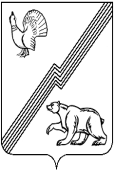 ДЕПАРТАМЕНТ ФИНАНСОВ АДМИНИСТРАЦИИ ГОРОДА ЮГОРСКА  Ханты-Мансийского автономного округа – Югры  ПРИКАЗот ____________2020 года 										№   Об утверждении Типовых форм соглашений между главным распорядителем средств бюджетагорода Югорска и юридическим лицом, индивидуальным предпринимателем, физическим лицом – производителем товаров, работ, услуг, некоммерческой организацией,не являющейся государственным (муниципальным)учреждением о предоставлении субсидий из бюджетагорода Югорска В соответствии с Постановлением Правительства  Российской Федерации от 18.09.2020 № 1492  «Об общих требованиях к нормативным правовым актам, муниципальным правовым актам, регулирующим предоставление  субсидий, в том числе грантов в форме субсидий, юридическим лицам, индивидуальным предпринимателям, а также физическим лицам-производителям товаров, работ, услуг, и о признании утратившими  силу некоторых актов Правительства Российской Федерации и отдельных положений некоторых  актов Правительства Российской Федерации» приказываю:      1. Утвердить:      1.1. Типовую форму соглашения между главным распорядителем средств бюджета города Югорска и юридическим лицом (за исключением муниципального  учреждения), индивидуальным предпринимателем, физическим лицом - производителем товаров, работ, услуг о предоставлении субсидии из  бюджета города Югорска на финансовое обеспечение затрат в связи производством (реализацией) товаров (за исключением подакцизных товаров, кроме автомобилей легковых и мотоциклов, алкогольной продукции, предназначенной для экспортных поставок, винограда, винодельческой продукции, произведенной из указанного винограда: вин, игристых вин (шампанских), ликерных вин с защищенным географическим указанием, с защищенным наименованием места происхождения (специальных вин), виноматериалов), выполнением работ, оказанием услуг (приложение 1).      1.2. Типовую форму соглашения между главным распорядителем средств бюджета города Югорска и юридическим лицом (за исключением муниципального учреждения), индивидуальным предпринимателем, физическим лицом - производителем товаров, работ, услуг о предоставлении субсидии из бюджета города Югорска на возмещение расходов (недополученных доходов), связанных с производством (реализацией) товаров (за исключением подакцизных товаров, кроме автомобилей легковых и мотоциклов, алкогольной продукции, предназначенной для экспортных поставок, винограда, винодельческой продукции, произведенной из указанного винограда: вин, игристых вин (шампанских), ликерных вин с защищенным географическим указанием, с защищенным наименованием места происхождения (специальных вин), виноматериалов), выполнением работ, оказанием услуг (приложение 2).        1.3. Типовую форму соглашения о предоставлении из бюджета города Югорска субсидий  некоммерческим организациям, не являющимся государственными (муниципальными) учреждениями (приложение 3).       2. Признать утратившими силу:             - приказ заместителя главы  города – директора департамента финансов от 10.01.2017  № 2п  «Об утверждении Типовых форм договоров (соглашений) между главным распорядителем средств бюджета города Югорска и юридическим лицом (за исключением муниципальных учреждений), индивидуальным предпринимателем, физическим лицом – производителем товаров, работ, услуг о предоставлении субсидии из бюджета города Югорска»;          -  приказ директора департамента финансов от 19.02.2018 № 10п «О внесении изменений в приказ заместителя главы города - директора департамента финансов от 10.01.2017 № 2п «Об утверждении Типовых форм договоров (соглашений) между  главным распорядителем средств бюджета города Югорска  и юридическим лицом (за исключением муниципальных  учреждений), индивидуальным предпринимателем, физическим лицом –  производителем товаров, работ,  услуг о предоставлении субсидии из бюджета города Югорска»;          - приказ директора департамента финансов от 22.01.2020 № 4п «О внесении изменения в приказ заместителя главы города-директора департамента финансов от 10.01.2017 № 2п «Об утверждении Типовых форм договоров (соглашений) между  главным распорядителем средств бюджета города Югорска  и юридическим лицом (за исключением муниципальных учреждений), индивидуальным предпринимателем, физическим лицом –  производителем товаров, работ,  услуг о предоставлении субсидии из бюджета города Югорска»;        - приказ директора департамента финансов от 29.09.2017 № 44п «Об утверждении Типовых форм договоров (соглашений) о предоставлении из бюджета города Югорска субсидий некоммерческим организациям, не являющимся государственными (муниципальными) учреждениями»;        - приказ директора департамента финансов от 15.02.2018 № 9п «О внесении изменений в приказ директора департамента  финансов от 29.09.2017 № 44п «Об утверждении Типовыхформ договоров (соглашений)  о предоставлении из бюджета города Югорска  субсидий некоммерческим организациям, не являющимся государственными (муниципальными) учреждениями».3. Опубликовать приказ в официальном печатном издании города Югорска и разместить на официальном сайте города Югорска.  4. Настоящий приказ вступает в силу после его официального опубликования. Проект МНПА коррупциогенных факторов не содержитДиректор департамента финансов                                                                     И.Ю. МальцеваПриложение 1 к приказу директора департамента финансовот ____________ № ____                                                     Типовая форма соглашения между главным распорядителем средств бюджета города Югорска и юридическим лицом (за исключением муниципального учреждения), индивидуальным предпринимателем, физическим лицом - производителем товаров, работ, услуг о предоставлении субсидии из бюджета города Югорска на финансовое обеспечение затрат в связи производством (реализацией) товаров (за исключением подакцизных товаров, кроме автомобилей легковых и мотоциклов, алкогольной продукции, предназначенной для экспортных поставок, винограда, винодельческой продукции, произведенной из указанного винограда: вин, игристых вин (шампанских), ликерных вин с защищенным географическим указанием, с защищенным наименованием места происхождения (специальных вин), виноматериалов), выполнением работ, оказанием услуг____________________________________________________________,(наименование главного распорядителя средств  бюджета города Югорска)которому как получателю бюджетных средств доведены лимиты бюджетных обязательств на предоставление субсидий, предусмотренных статьей 78 Бюджетного кодекса Российской Федерации, именуемый в дальнейшем «Главный распорядитель», в лице________________________________________________________________(наименование должности руководителя Главного распорядителя средств бюджета города Югорска или уполномоченного им лица)_______________________________________________, действующего на(фамилия, имя, отчество)основании _______________________________________________________(положение об органе местного самоуправления (органе администрации города Югорска, доверенность, приказ или иной документ)с одной стороны и________________________________________________________________,(наименование для юридического лица, фамилия, имя, отчество для индивидуального предпринимателя, физического лица)именуемый в дальнейшем «Получатель», в лице________________________________________________________________(наименование должности лица, представляющего Получателя)________________________________________________, действующего на(фамилия, имя, отчество)основании ______________________________________________________,(Устав для юридического лица, свидетельство о государственной регистрации для индивидуального предпринимателя, паспорт для физического лица, доверенность)с другой стороны, далее именуемые «Стороны», в соответствии с Бюджетным кодексом Российской Федерации,________________________________________________________________,(наименование порядка предоставления  субсидии юридическим лицам (за исключением государственных (муниципальных) учреждений), индивидуальным предпринимателям, физическим лицам - производителям товаров, работ, утвержденного постановлением администрации города Югорска (далее - Порядок предоставления субсидии), заключили настоящее Соглашение о нижеследующем.I. Предмет СоглашенияПредметом настоящего Соглашения является предоставление из бюджета города Югорска в 20__ году / 20__-20__ годах субсидии в целях финансового обеспечения затрат Получателя, связанных с __________________________________________________________________ (производством (реализацией) товаров, работ и услуг )(далее – Субсидия).II. Финансовое обеспечение предоставления субсидии.Субсидия предоставляется в соответствии с лимитами бюджетных обязательств, доведенными Главному распорядителю как получателю бюджетных средств, по кодам классификации расходов бюджетов Российской Федерации (далее – коды БК) на цели, указанные в разделе I настоящего соглашения, в следующем размере:в 20__ году ________ (____________) рублей;(сумма прописью)в 20__ году ________ (____________) рублей;(сумма прописью)в 20__ году ________ (____________) рублей.(сумма прописью)III. Условия и порядок предоставления Субсидии3.1. Субсидия предоставляется в соответствии с Порядком предоставления субсидии:3.1.1. При представлении Получателем Главному распорядителю:3.1.1.1. В срок до «__»______________ 20__ г. документов, необходимых для предоставления Субсидии, в том числе:1) ________________________________________________________;2) ________________________________________________________.3.1.2. При соблюдении иных условий, в том числе (1):1) __________________________________________________________;2) __________________________________________________________.3.2. Перечисление Субсидии осуществляется в соответствии с бюджетным законодательством Российской Федерации:3.2.1. На счет Получателя, открытый в _______________________:(наименование учреждения Центрального банка Российской Федерации или кредитной организации)3.2.1.1. В соответствии с планом-графиком перечисления Субсидии, установленном в приложении № 1 к настоящему Соглашению, являющемуся неотъемлемой частью настоящего Соглашения (2);3.2.1.2. Не позднее _____ рабочего дня, следующего за днем представления Получателем Главному распорядителю следующих документов (3):1) ________________________________________________________;2) ________________________________________________________.IV. Взаимодействие Сторон4.1. Главный распорядитель обязуется:4.1.1. Обеспечить предоставление Субсидии в соответствии с разделом III настоящего Соглашения.4.1.2. Осуществлять проверку представляемых Получателем документов, указанных в пунктах _______________________ настоящего Соглашения, в том числе на соответствие их Порядку предоставления субсидии, в течение _____ рабочих дней со дня их получения от Получателя (4).4.1.3. Обеспечивать перечисление Субсидии на счет Получателя, указанный в разделе VIII настоящего Соглашения, в соответствии с пунктом 3.2 настоящего Соглашения.4.1.4. Устанавливать (5):4.1.4.1. Показатели результативности в приложении № 2 к настоящему Соглашению, являющемуся неотъемлемой частью настоящего Соглашения(6);4.1.4.2. Иные показатели(7):1) ________________________________________________________;2) ________________________________________________________.4.1.5. Осуществлять оценку достижения Получателем показателей результативности и (или) иных показателей, установленных Порядком предоставления субсидии или Главным распорядителем в соответствии с 4.1.4 настоящего Соглашения на основании(8):4.1.5.1. Отчета(ов) о достижении значений показателей результативности по форме, установленной пунктом 4.3.6 настоящего Соглашения;4.1.5.2. ______________________________________________________(10).4.1.6. Осуществлять контроль за соблюдением Получателем порядка, целей и условий предоставления Субсидии, установленных Порядком предоставления субсидии и настоящим Соглашением, путем проведения плановых и (или) внеплановых проверок:4.1.6.1. По месту нахождения Главного распорядителя на основании:4.1.6.1.1. Отчета(ов) о расходах Получателя, источником финансового обеспечения которых является Субсидия, по форме, установленной пунктом 4.3.6  настоящего Соглашения;  4.1.6.1.2. Иных отчетов (11):1) ______________________________________________________;2) ______________________________________________________.4.1.6.1.3. Иных документов, представленных Получателем по запросу Главного распорядителя в соответствии с пунктом 4.3.11 настоящего Соглашения.4.1.6.2. По месту нахождения Получателя путем документального и фактического анализа операций, связанных с использованием Субсидии, произведенных Получателем.4.1.7. В случае установления Главным распорядителем или получения от органа муниципального финансового контроля информации о факте(ах) нарушения Получателем порядка, целей и условий предоставления Субсидии, предусмотренных Порядком предоставления субсидии и настоящим Соглашением, в том числе указания в документах, представленных Получателем в соответствии с настоящим Соглашением, недостоверных сведений, направлять Получателю требование об обеспечении возврата Субсидии в бюджет города Югорска в размере и в сроки, определенные в указанном требовании.4.1.8. В случае, если Получателем не достигнуты значения показателей результативности и (или) иных показателей, установленных Порядком предоставления субсидии или Главным распорядителем в соответствии с 4.1.4 настоящего Соглашения, применять штрафные санкции, рассчитываемые по форме, установленной в приложении № 5 к настоящему соглашению, являющейся неотъемлемой частью настоящего Соглашения с обязательным уведомлением Получателя в течение ____ рабочих дней с даты принятия указанного решения (12).4.1.9. Рассматривать предложения, документы и иную информацию, направленную Получателем, в том числе в соответствии с пунктом 4.4.1 настоящего Соглашения, в течение _____ рабочих дней со дня их получения и уведомлять Получателя о принятом решении (при необходимости).4.1.10. Направлять разъяснения Получателю по вопросам, связанным с исполнением настоящего Соглашения, в течение _____ рабочих дней со дня получения обращения Получателя в соответствии с пунктом 4.4.2  настоящего Соглашения.4.1.11. Выполнять иные обязательства в соответствии с бюджетным законодательством Российской Федерации и Порядком предоставления субсидии, в том числе(13):4.1.11.1. _________________________________________________________;4.1.11.2. _________________________________________________________.4.2. Главный распорядитель вправе:4.2.1. Принимать решение об изменении условий настоящего Соглашения, в том числе на основании информации и предложений, направленных Получателем в соответствии с пунктом 4.4.1 настоящего Соглашения, включая уменьшение размера Субсидии, а также увеличение размера Субсидии при наличии неиспользованных лимитов бюджетных обязательств, указанных в пункте 2.1 настоящего Соглашения, и при условии предоставления Получателем информации, содержащей финансово-экономическое обоснование данного изменения (14).    4.2.2. Принимать, по согласованию с департаментом финансов, в порядке, установленном администрацией города Югорска,  решения о наличии потребности в направлении в 20__ году(15) остатка Субсидии, не использованного в 20__ году(16), на цели, указанные в разделе I настоящего Соглашения, или  возврате указанных средств при отсутствии в них потребности  не позднее ____ рабочих дней со дня получения от Получателя следующих документов, обосновывающих потребность в направлении остатка Субсидии на указанные цели(17):4.2.2.1. __________________________________________________________,4.2.2.2. __________________________________________________________.4.2.3. Приостанавливать предоставление Субсидии в случае установления  Главным распорядителем или получения от органа муниципального финансового контроля информации о факте(ах) нарушения Получателем порядка, целей и условий предоставления Субсидии, предусмотренных Порядком предоставления субсидии и настоящим Соглашением, в том числе указания в документах, представленных Получателем в соответствии с настоящим Соглашением, недостоверных сведений, до устранения указанных нарушений с обязательным уведомлением Получателя не позднее ____________ рабочего дня с даты принятия решения о приостановлении(18).4.2.4. Запрашивать у Получателя документы и информацию, необходимые для осуществления контроля за соблюдением Получателем порядка, целей и условий предоставления Субсидии, установленных Порядком предоставления Субсидии и настоящим Соглашением, в соответствии с пунктом 4.1.6 настоящего Соглашения.4.2.5. Осуществлять иные права в соответствии с бюджетным законодательством Российской Федерации и Порядком предоставления субсидии. 4.3. Получатель обязуется:4.3.1. Представлять Главному распорядителю документы, в соответствии с пунктами 3.1.1.1, 3.2.1.2 настоящего Соглашения(19).4.3.2. Представить Главному распорядителю в срок, установленный настоящим Соглашением, документы, установленные пунктом 4.2.2 настоящего Соглашения.4.3.3. Не приобретать за счет Субсидии иностранную валюту, за исключением операций, определенных в Порядке предоставления субсидии.4.3.4. Вести обособленный аналитический учет операций, осуществляемых за счет Субсидии.4.3.5. Обеспечивать достижение значений показателей результативности и (или) иных показателей, установленных Порядком предоставления субсидии или Главным распорядителем в соответствии с пунктом 4.1.4 настоящего Соглашения.4.3.6. Представлять Главному распорядителю (20):4.3.6.1. Отчет о расходах Получателя, источником финансового обеспечения которых является Субсидия, в соответствии с пунктом 4.1.6.1.1 настоящего Соглашения, не позднее _____ рабочего дня, следующего за отчетным ___________________________ по форме,                                                                              (месяц, квартал, год)установленной приложением 4 к настоящему Соглашению ;4.3.6.2. Отчет о достижении значений показателей результативности в соответствии с пунктом 4.1.6.1 настоящего Соглашения(21) не позднее _____ рабочего дня, следующего за отчетным __________________________ по форме, установленной приложением  3 к                  (месяц, квартал, год)настоящему Соглашению;(месяц, квартал, год)4.3.6.3. Иные отчеты(22):1) _______________________________________________________;2) _______________________________________________________.4.3.7. Направлять по запросу Главного распорядителя документы и информацию, необходимые для осуществления контроля за соблюдением порядка, целей и условий предоставления Субсидии в соответствии с пунктом 4.2.4 настоящего Соглашения, в течение ___ рабочих дней со дня получения указанного запроса.4.3.8. В случае получения от Главного распорядителя требования в соответствии с пунктом 4.1.7 настоящего Соглашения:4.3.8.1. Устранять факт(ы) нарушения порядка, целей и условий предоставления Субсидии в сроки, определенные в указанном требовании;4.3.8.2. Возвращать в бюджет города Югорска Субсидию в размере и в сроки, определенные в указанном требовании.4.3.9. Возвращать в бюджет города Югорска средства в случае принятия Главным распорядителем решения о применении к Получателю штрафных санкций в соответствии с пунктом 4.1.8 настоящего Соглашения, в срок, установленный Главным распорядителем в уведомлении о применении штрафных санкций(23).4.3.10. Возвращать неиспользованный остаток Субсидии в доход бюджета города Югорска в случае отсутствия решения Главного распорядителя, принятого по согласованию с департаментом финансов администрации города Югорска о наличии потребности в направлении не использованного в 20__ году остатка Субсидии на цели, указанные в разделе I настоящего Соглашения, в срок до «____»__________ 20__ года.4.3.11. Обеспечивать полноту и достоверность сведений, представляемых Главному распорядителю в соответствии с настоящим Соглашением.4.3.12. В случае заключения договоров (соглашений) в целях исполнения обязательств по настоящему договору предусмотреть в договоре (соглашении) норму о согласии лиц, являющихся поставщиками (подрядчиками, исполнителями) по договорам (соглашениям), заключенным в целях исполнения обязательств по настоящему договору, на осуществление Главным распорядителем и органами муниципального финансового контроля  проверок соблюдения условий, целей и Порядка предоставления субсидий.4.3.13. Выполнять иные обязательства в соответствии с бюджетным законодательством Российской Федерации и Порядком предоставления субсидии, в том числе(24):4.3.13.1. _________________________________________________________;4.3.13.2. _________________________________________________________.          4.3.14. В случае последующего предоставления  средств иным лицам (за исключением средств, предоставляемых в целях реализации решений Президента Российской Федерации, исполнения контрактов (договоров) на поставку товаров, выполнение работ, оказание услуг), в том числе в качестве вклада в уставный (складочный) капитал юридического лица, гранта, включать в договоры (соглашения) условия, аналогичные положениям, указанным  в пункте 4 (если определение указанных лиц  планируется  в результате отбора), подпункте «м» пункта 5 и пункте 6 Общих требований к нормативным правовым актам, муниципальным правовым актам, регулирующим предоставление субсидий, в том числе грантов в форме субсидий, юридическим лицам, индивидуальным предпринимателям, а также физическим лицам - производителям товаров, работ, услуг, утвержденных постановлением Правительства Российской Федерации от 18.09.2020 № 1492.4.4. Получатель вправе:4.4.1. Направлять Главному распорядителю предложения о внесении изменений в настоящее Соглашение, в том числе, в случае установления необходимости изменения размера Субсидии с приложением информации, содержащей финансово-экономическое обоснование данного изменения.4.4.2. Обращаться к Главному распорядителю в целях получения разъяснений в связи с исполнением настоящего Соглашения.4.4.3. Направлять в 20__ году(25) неиспользованный остаток Субсидии, полученной в соответствии с  настоящим Соглашением (при наличии), на осуществление выплат в соответствии с целями, указанными в разделе I настоящего Соглашения, в случае принятия Главным распорядителем соответствующего решения в соответствии с пунктом 4.2.2 настоящего Соглашения.4.4.4. Осуществлять иные права в соответствии с бюджетным законодательством Российской Федерации и Порядком предоставления субсидии, в том числе (26):4.4.4.1. __________________________________________________________;4.4.4.2. __________________________________________________________. 4.5. Получатель субсидии согласен на осуществление главным распорядителем и органами муниципального финансового контроля проверок соблюдения Получателем субсидии условий, целей и порядка их предоставления.(27) V. Ответственность Сторон5.1. В случае неисполнения или ненадлежащего исполнения своих обязательств по настоящему Соглашению Стороны несут ответственность в соответствии с законодательством Российской Федерации.5.2. Иные положения об ответственности за неисполнение или ненадлежащее исполнение Сторонами обязательств по настоящему Соглашению(28):5.2.1. ____________________________________________________________;5.2.2. ____________________________________________________________.VI. Иные условия6.1. Иные условия по настоящему Соглашению(29):6.1.1. ____________________________________________________________;6.1.2. ____________________________________________________________.VII. Заключительные положения7.1. Споры, возникающие между Сторонами в связи с исполнением настоящего Соглашения, решаются ими, по возможности, путем проведения переговоров с оформлением соответствующих протоколов или иных документов.При недостижении согласия споры между Сторонами решаются в судебном порядке.7.2. Настоящее Соглашение вступает в силу с даты его подписания лицами, имеющими право действовать от имени каждой из Сторон, но не ранее доведения лимитов бюджетных обязательств, указанных в пункте 2.1 настоящего Соглашения, и действует до полного исполнения Сторонами своих обязательств по настоящему Соглашению.7.3. Изменение настоящего Соглашения осуществляется: -  в случаях, установленных  пунктом 4.2.1 настоящего Соглашения;- в случае уменьшения Главному распорядителю ранее доведенных лимитов бюджетных обязательств, приводящего к невозможности  предоставления субсидии в размере, предусмотренном настоящим соглашением, - _________________________________________________________(иные случаи, предусмотренные Порядком предоставления субсидии) Изменения оформляются в виде дополнительного соглашения в соответствии с приложением 6 к настоящему Соглашению. 7.4. Расторжение настоящего Соглашения возможно в случае:7.4.1. Реорганизации или прекращения деятельности Получателя;7.4.2. Нарушения Получателем порядка, целей и условий предоставления Субсидии, установленных Порядком предоставления субсидии и настоящим Соглашением; 7.4.3. Недостижения согласия между сторонами по новым условиям  в случае  уменьшения  Главному распорядителю ранее доведенных лимитов бюджетных обязательств, приводящего к невозможности предоставления субсидии в размере, определенном настоящим  Соглашением;7.4.4. По соглашению сторон  Соглашения в соответствии с приложением 7 к настоящему Соглашению;7.4.5. ________________________________________________________(30).7.5. Расторжение настоящего Соглашения в одностороннем порядке возможно в случае недостижения Получателем установленных настоящим Соглашением показателей результативности или иных показателей, установленных настоящим Соглашением(31).7.6. Документы и иная информация, предусмотренные настоящим Соглашением, могут направляться Сторонами следующим(ми) способом(ами):7.6.1. Заказным письмом с уведомлением о вручении либо вручением представителем одной Стороны подлинников документов, иной информации представителю другой Стороны;7.6.2. ________________________________________________________(32).7.7. Настоящее Соглашение составлено в двух подлинных экземплярах, имеющих одинаковую юридическую силу, по одному для каждой из сторон.VIII. Юридические адреса и платежные реквизиты Сторон(1) Указываются иные условия в случае, если они предусмотрены Порядком предоставления субсидии.(2) Предусматривается в случае, если это установлено Порядком предоставления субсидии. Приложение, указанное в пункте 3.2.1.1 оформляется в соответствии с приложением № 1 к настоящей Типовой форме, если иная форма не установлена Порядком предоставления субсидии.(3) Предусматривается в случае, если это установлено Порядком предоставления субсидии. Указываются конкретные документы, установленные Порядком предоставления субсидии.(4) Предусматривается при наличии в соглашении пунктов 3.1.1, 3.1.2, 3.2.1.2, 4.2.2 и (или) иных пунктов, предусматривающих представление Получателем Главному распорядителю конкретных документов, с указанием таких пунктов.(5) Предусматривается в случае, если Порядком предоставления субсидии установлено право Главного распорядителя устанавливать конкретные показатели результативности и (или) иные показатели в соглашении.(6) Предусматривается в случае, если это предусмотрено Порядком предоставления субсидии. Приложение, указанное в пункте 4.1.4.1, оформляется в соответствии с приложением № 2 к настоящей Типовой форме.(7) Предусматривается в случае, если это установлено Порядком предоставления  субсидии. Указываются иные конкретные показатели, оформляемые в виде приложения к соглашению, являющемуся его неотъемлемой частью.(8) Предусматривается при наличии в соглашении 4.1.4, а также в случае, если это установлено Порядком предоставления субсидии.(9) Предусматривается  при наличии в соглашении пункта 4.1.4.1, а также в случае, если это установлено Порядком предоставления субсидии. Отчет, указанный в пункте 4.1.5.1, оформляется по форме согласно приложению № 3 к настоящей Типовой форме или иной форме, установленной Порядком предоставления субсидии, которая является неотъемлемой частью соглашения.(10) Предусматривается при наличии в соглашении пункта 4.1.4.2. указываются  иные конкретные основания (в том числе отчеты) для осуществления оценки достижения Получателем  показателей, установленных Главным распорядителем, установленные Порядком предоставления субсидии.(11) Указываются отчеты, установленные Порядком предоставления субсидии или иные конкретные отчеты, в случае если Порядком предоставления субсидии установлено право Главного распорядителя устанавливать сроки и формы представления отчетности в соглашении, по формам, прилагаемым к соглашению и являющимся его неотъемлемой частью, с указанием прилагаемых документов.(12) Предусматривается в случае, если это установлено Порядком предоставления субсидии, а также при наличии в соглашении пункта 4.1.4.Приложение, указанное в пункте 4.1.8, оформляется по форме согласно приложению № 5 к настоящей Типовой форме, если иная форма не установлена Порядком предоставления субсидии.(13) Предусматривается в случае, если это установлено Порядком предоставления субсидии. Указываются иные конкретные обязательства, установленные Порядком предоставления субсидии.(14) Предусматривается в случае, если это установлено Порядком предоставления субсидии.(15) Указывается год, следующий за годом предоставления Субсидии.(16) Указывается год предоставления Субсидии.(17) Предусматривается в случае, если в соответствии с Порядком предоставления субсидии, предоставление Субсидии не подлежит казначейскому  сопровождению в порядке, установленном бюджетным законодательством  Российской  Федерации, а также в случае, если Получателем является индивидуальный предприниматель, физическое лицо - производитель товаров, работ, услуг. Указываются документы, необходимые для принятия решения о наличии  потребности в направлении в году, следующем за годом предоставления Субсидии, остатка Субсидии, не использованного в течение года, в котором предоставлялась Субсидия, на цели, указанные в разделе I соглашения.(18) Предусматривается в случае если это установлено Порядком предоставления субсидии.(19) Предусматривается при наличии в соглашении соответственно пунктов 3.1.1.1, 3.2.1.2.(20) Сроки представление отчетов, указанных в пункте 4.3.6, должны соответствовать срокам, установленным Порядку предоставления субсидии, за исключением случаев, когда Порядком предоставления субсидии установлено Главного распорядителя устанавливать сроки и формы представления отчетности в соглашении.(21) Предусматривается при наличии в соглашении пункта 4.1.5.1.(22) Предусматривается при наличии в соглашении пункта 4.1.6.1.2.(23) Предусматривается при наличии в соглашении пункта 4.1.8.(24) Предусматривается  в случае, если это установлено Порядкомпредоставления субсидии. Указываются иные конкретные обязательства,установленные Порядком предоставления субсидии.(25) Указывается год, следующий за годом предоставления Субсидии.(26) Предусматривается в случае, если это установлено Порядком предоставления субсидии. Указываются иные конкретные права, установленные Порядком предоставления субсидии.(27) За исключением государственных (муниципальных) унитарных предприятий, хозяйственных товариществ и обществ с участием публично-правовых образований в их уставных (складочных) капиталах, а также коммерческих организаций с участием таких товариществ и обществ в их уставных (складочных) капиталах.(28) Предусматривается в случае, если это установлено Порядком предоставления субсидии. Указываются иные конкретные положения, установленные Порядком предоставления субсидии.(29) Предусматривается в случае, если это установлено Порядком предоставления субсидии. Указываются иные конкретные условия, установленные Порядком предоставления субсидии.(30) Предусматривается в случае, если это установлено Порядком предоставления субсидии. Указываются иные конкретные случаи, установленные Порядком предоставления субсидии.          (31) Предусматривается в случае, если это установлено Порядком предоставления субсидии.(32) Указывается иной способ направления документов (при необходимости).Приложение № 1к Типовой форме соглашения График перечисления Субсидии  (Изменения в график перечисления Субсидии)(1) Указывается в соответствии с пунктом 2.1 соглашения.(2) Указываются конкретные сроки перечисления Субсидии Получателю.Приложение № 2к Типовой форме соглашения ПОКАЗАТЕЛИ РЕЗУЛЬТАТИВНОСТИПриложение № 3к Типовой форме соглашения ОТЧЕТо достижении значений показателей результативностипо состоянию на ___ _____________ 20__ годаНаименование Получателя _________________________________________________Периодичность: 		_______________________Руководитель Получателя	 ____________ 	_________ 	_____________________(уполномоченное лицо)		 (должность) 	(подпись) 	(расшифровка подписи)Исполнитель	 ______________	 ____________	 ___________________(должность) 			(ФИО) 		(телефон)«___»______________ 20__ г.______________________________(1) Наименование показателя, указываемого в настоящей таблице должно соответствовать наименованию показателя, указанному в графе 2 приложения № 2 к соглашению.(2) Плановое значение показателя, указываемого в настоящей таблице, должно соответствовать плановому значению показателя, указанному в 5 приложения  № 2 к соглашению.Приложение № 4к Типовой форме соглашения Отчет о расходах, источником финансового обеспечения которых является Субсидияна «____» _______________ 20___ г.  Наименование Получателя (ИНН) ______________________________________________________                Наименование главного  распорядителя средств бюджета города Югорска  _____________________________________________________Периодичность (годовая, квартальная)                                                                                                                                                                                                                 Единица измерения: руб. Руководитель Получателя    _______________    _____________     _________________________(уполномоченное лицо)        (должность)        (подпись)          (расшифровка подписи)Исполнитель                _______________    ________________________    __________________________                             (должность)          (фамилия, инициалы)               (телефон)«____»________________20___г.1 Наименования показателей приводятся в соответствии с Порядком предоставления Субсидии.2 Отчет составляется нарастающим итогом с начала текущего финансового года.Приложение № 5к Типовой форме соглашения РАСЧЕТ РАЗМЕРА ШТРАФНЫХ САНКЦИЙРуководитель 		____________ _________ _____________________(уполномоченное лицо) (должность)	(подпись) 	(расшифровка подписи)Исполнитель ______________ ____________ __________________		(должность) 		(ФИО) 		(телефон)(1) Наименование показателя, указываемого в настоящей таблице, должно соответствовать наименованию показателя, указанному в графе 2 приложения № 2 к соглашению.(2) Плановое значение показателя, указываемого в настоящей таблице, должно соответствовать плановому значению показателя, указанному в графе 5 приложения № 2 к соглашению.(3) Достигнутое значение показателя, указываемого в настоящей таблице, должно соответствовать достигнутому значению показателя, указанному в графе 6 приложения № 3 к соглашению на соответствующую дату.(4) Заполняется при необходимости.Приложение № 6
к Типовой форме соглашения Дополнительное соглашениек соглашению  между главным распорядителем средств бюджета города Югорска и юридическим лицом (за исключением муниципального учреждения), индивидуальным предпринимателем, физическим лицом - производителем товаров, работ, услуг о предоставлении субсидии из бюджета города Югорска на финансовое обеспечение затрат в связи производством (реализацией) товаров (за исключением подакцизных товаров, кроме автомобилей легковых и мотоциклов, алкогольной продукции, предназначенной для экспортных поставок, винограда, винодельческой продукции, произведенной из указанного винограда: вин, игристых вин (шампанских), ликерных вин с защищенным географическим указанием, с защищенным наименованием места происхождения (специальных вин), виноматериалов), выполнением работ, оказанием услуг от «___»_____________20___г. № ___г. Югорск                                                                                                                     «____»__________________________________________________________________________________,____________________________________________________________,(наименование главного распорядителя средств  бюджета города Югорска)которому как получателю бюджетных средств доведены лимиты бюджетных обязательств на предоставление субсидий, предусмотренных статьей 78 Бюджетного кодекса Российской Федерации, именуемый в дальнейшем «Главный распорядитель», в лице________________________________________________________________(наименование должности руководителя Главного распорядителя средств бюджета города Югорска или уполномоченного им лица)_______________________________________________, действующего на(фамилия, имя, отчество)основании _______________________________________________________(положение об органе местного самоуправления (органе администрации города Югорска, доверенность, приказ или иной документ)с одной стороны и________________________________________________________________,(наименование для юридического лица, фамилия, имя, отчество для индивидуального предпринимателя, физического лица)именуемый в дальнейшем «Получатель», в лице________________________________________________________________(наименование должности лица, представляющего Получателя)________________________________________________, действующего на(фамилия, имя, отчество)основании ______________________________________________________,(Устав для юридического лица, свидетельство о государственной регистрации для индивидуального предпринимателя, паспорт для физического лица, доверенность)с другой стороны,    далее именуемые «Стороны», в соответствии с пунктом 7.3 Соглашения между главным распорядителем средств бюджета города Югорска и юридическим лицом (за исключением муниципального учреждения), индивидуальным предпринимателем, физическим лицом - производителем товаров, работ, услуг о предоставлении субсидии из бюджета города Югорска на финансовое обеспечение затрат в связи производством (реализацией) товаров (за исключением подакцизных товаров, кроме автомобилей легковых и мотоциклов, алкогольной продукции, предназначенной для экспортных поставок, винограда, винодельческой продукции, произведенной из указанного винограда: вин, игристых вин (шампанских), ликерных вин с защищенным географическим указанием, с защищенным наименованием места происхождения (специальных вин), виноматериалов), выполнением работ, оказанием услуг от _________________ № ______ (далее - Соглашение) заключили    настоящее    Дополнительное     соглашение к    Соглашению о нижеследующем.     1. Внести в Соглашение следующие изменения:     1.1. В преамбуле:     1.1.1._____________________________________________________________;     1.1.2._____________________________________________________________;     1.2. В разделе I «Предмет Соглашения»:      1.2.1._____________________________________________________________     1.2.2._____________________________________________________________     1.3. В разделе II «Финансовое обеспечение предоставления гранта»:     1.3.1. _____________________________________________________________      1.3.2. _____________________________________________________________     1.4. В разделе III «Условия предоставления гранта»:     1.4.1._____________________________________________________________;     1.4.2._____________________________________________________________.     1.5. В  разделе IV «Взаимодействие Сторон»:     1.5.1._____________________________________________________________;     1.5.2._____________________________________________________________.     1.6. В разделе V «Ответственность сторон»:     1.6.1._____________________________________________________________.     1.7. В разделе VI «Иные условия»:     1.7.1._____________________________________________________________.     1.8. Иные положения   по настоящему   Дополнительному соглашению   кСоглашению4:     1.8.1._____________________________________________________________;     1.8.2._____________________________________________________________.     1.8. Раздел VIII «Платежные реквизиты Сторон» изложить   в следующейредакции:                      «VIII. Платежные реквизиты Сторон».     1.9. Приложение № ______ к Соглашению изложить в редакции   согласно приложению № _____ к настоящему Дополнительному соглашению.      1.10. Дополнить приложением № ______к Соглашению согласно приложению № ______к настоящему Дополнительному   соглашению.      1.11. Внести изменения в приложение № ________ к Соглашению согласно приложению № ______ к настоящему Дополнительному соглашению.      2. Настоящее   Дополнительное   соглашение  к Соглашению    является неотъемлемой частью Соглашения.     3. Настоящее Дополнительное соглашение к Соглашению вступает в  силу с даты его подписания лицами, имеющими право действовать от имени  каждой из Сторон, и действует до полного исполнения Сторонами своих обязательств по настоящему Соглашению.     4. Условия Соглашения,    не   затронутые настоящим   Дополнительным соглашением к Соглашению, остаются неизменными.     5. Настоящее дополнительно соглашение составлено в двух подлинных экземплярах, имеющих одинаковую юридическую силу,  по одному для каждой из сторон.                        6. Подписи Сторон:Приложение № 7
к Типовой форме соглашения                           Дополнительное соглашение о расторжении соглашения    между главным распорядителем средств бюджета города Югорска и юридическим лицом (за исключением муниципального учреждения), индивидуальным предпринимателем, физическим лицом - производителем товаров, работ, услуг о предоставлении субсидии из бюджета города Югорска на финансовое обеспечение затрат в связи производством (реализацией) товаров (за исключением подакцизных товаров, кроме автомобилей легковых и мотоциклов, алкогольной продукции, предназначенной для экспортных поставок, винограда, винодельческой продукции, произведенной из указанного винограда: вин, игристых вин (шампанских), ликерных вин с защищенным географическим указанием, с защищенным наименованием места происхождения (специальных вин), виноматериалов), выполнением работ, оказанием услуг                                                    от «____»___________ № _____г. Югорск                                                                                                        «____»__________________________________________________________________________________,____________________________________________________________,(наименование главного распорядителя средств  бюджета города Югорска)которому как получателю бюджетных средств доведены лимиты бюджетных обязательств на предоставление субсидий, предусмотренных статьей 78 Бюджетного кодекса Российской Федерации, именуемый в дальнейшем «Главный распорядитель», в лице________________________________________________________________(наименование должности руководителя  Главного распорядителя средств бюджета города Югорска или уполномоченного им лица)_______________________________________________, действующего на(фамилия, имя, отчество)основании _______________________________________________________(положение об органе местного самоуправления (органе администрации города Югорска, доверенность, приказ или иной документ)с одной стороны и________________________________________________________________,(наименование для юридического лица, фамилия, имя, отчество для индивидуального предпринимателя, физического лица)именуемый в дальнейшем «Получатель», в лице________________________________________________________________(наименование должности лица, представляющего Получателя)________________________________________________, действующего на(фамилия, имя, отчество)основании ______________________________________________________,(Устав для юридического лица, свидетельство о государственной регистрации для индивидуального предпринимателя, паспорт для физического лица, доверенность)с другой стороны,    далее именуемые «Стороны» заключили    настоящее     Дополнительное соглашение о расторжении соглашения  между главным распорядителем средств бюджета города Югорска и юридическим лицом (за исключением муниципального учреждения), индивидуальным предпринимателем, физическим лицом - производителем товаров, работ, услуг о предоставлении субсидии из бюджета города Югорска на финансовое обеспечение затрат в связи производством (реализацией) товаров (за исключением подакцизных товаров, кроме автомобилей легковых и мотоциклов, алкогольной продукции, предназначенной для экспортных поставок, винограда, винодельческой продукции, произведенной из указанного винограда: вин, игристых вин (шампанских), ликерных вин с защищенным географическим указанием, с защищенным наименованием места происхождения (специальных вин), виноматериалов), выполнением работ, оказанием услуг от «____»___________ № _____ (далее - Соглашение).     1. Соглашение расторгается  с   даты вступления   в силу  настоящего Дополнительного соглашения о расторжении Соглашения.     2. Состояние расчетов на дату расторжения Соглашения:     2.1. Обязательство Получателя исполнено в размере __________________ (___________________) рублей,    соответствующем     достигнутым значениям результата;       (сумма прописью)     2.3. Главный распорядитель в течение «______»  дней со дня расторжения обязуется перечислить     Получателю    сумму     субсидии   в     размере:_________________(___________________) рублей1;                    (сумма прописью)     2.4. Получатель в течение «_____»  дней со дня расторжения  обязуется возвратить в бюджет города Югорска сумму субсидии в размере____________(___________________________) рублей;                                                                                                   (сумма прописью)     2.5._______________________________________________________________;     2.6.______________________________________________________________2.     3. Стороны взаимных претензий друг к другу не имеют.     4. Настоящее  Дополнительное  соглашение  о  расторжении  Соглашения вступает   в   силу   с   момента  его  подписания лицами, имеющими право действовать от имени каждой из Сторон.     5. Обязательства   Сторон   по Соглашению прекращаются   с   момента вступления в силу настоящего  Дополнительного  соглашения  о  расторжении Соглашения, за исключением обязательств, предусмотренных пунктами________ Соглашения3, которые    прекращают    свое   действие после полного    их исполнения.     6. Настоящее Дополнительное соглашение  о расторжении Соглашения составлено в двух подлинных экземплярах, имеющих одинаковую юридическую силу, по одному для каждой из сторон.     6.4._____________________________________________________________4.     6.5._______________________________________________________________.                     7. Платежные реквизиты Сторон1 Указывается в зависимости от исполнения обязательств, указанных в пунктах 2.1 и 2.2 настоящего Дополнительного соглашения о расторжении Соглашения.2 Указываются иные конкретные условия (при наличии).3 Указываются пункты соглашения (при наличии), предусматривающие условия, исполнение которых предполагается после расторжения соглашения (например, пункт, предусматривающий условие о предоставлении отчетности).4 Указываются иные конкретные положения (при наличии).Приложение 2 к приказу директора департамента финансовот ___________ № ____Типовая форма соглашениямежду главным распорядителем средств бюджета города Югорска и юридическим лицом (за исключением муниципального учреждения), индивидуальным предпринимателем, физическим лицом - производителем товаров, работ, услуг о предоставлении субсидии из бюджета города Югорска возмещение затрат (недополученных доходов) в связи производством (реализацией) товаров (за исключением подакцизных товаров, кроме автомобилей легковых и мотоциклов, алкогольной продукции, предназначенной для экспортных поставок, винограда, винодельческой продукции, произведенной из указанного винограда: вин, игристых вин (шампанских), ликерных вин с защищенным географическим указанием, с защищенным наименованием места происхождения (специальных вин), виноматериалов), выполнением работ, оказанием услуг ____________________________________________________________,(наименование главного распорядителя средств бюджета города Югорска)которому как получателю бюджетных средств доведены лимиты бюджетных обязательств на предоставление субсидий, предусмотренных статьей 78 Бюджетного кодекса Российской Федерации, именуемый в дальнейшем «Главный распорядитель», в лице________________________________________________________________(наименование должности руководителя  Главного распорядителя средств бюджета города Югорска или уполномоченного им лица)_______________________________________________, действующего на (фамилия, имя, отчество)основании _______________________________________________________(положение об органе местного самоуправления (органе администрации города Югорска, доверенность, приказ или иной документ)с одной стороны и________________________________________________________________,(наименование для юридического лица, фамилия, имя, отчество для индивидуального предпринимателя, физического лица)именуемый в дальнейшем «Получатель», в лице________________________________________________________________(наименование должности лица, представляющего Получателя)________________________________________________, действующего на(фамилия, имя, отчество)основании ______________________________________________________,(Устав для юридического лица, свидетельство о государственной регистрации для индивидуального предпринимателя, паспорт для физического лица, доверенность)с другой стороны, далее именуемые «Стороны», в соответствии с Бюджетным кодексом Российской Федерации,________________________________________________________________,(наименование порядка предоставления субсидии юридическим лицам (за исключением государственных (муниципальных) учреждениям), индивидуальным предпринимателям, физическим лицам - производителям товаров, работ, утвержденного постановлением администрации города Югорска (далее - Порядок предоставления субсидии), заключили настоящее Соглашение о нижеследующем.I. Предмет СоглашенияПредметом настоящего Соглашения является предоставление из бюджета города Югорска в 20__ году / 20__-20__ годах субсидии в целях возмещения ______________________________________ Получателя, связанных с ______________(затрат, недополученных доходов)______________________________ (далее – Субсидия).(производством (реализацией) товаров, работ и услуг )II. Финансовое обеспечение предоставления субсидии.Субсидия предоставляется  в соответствии с лимитами бюджетных обязательств, доведенными Главному распорядителю как получателю бюджетных средств, по кодам классификации расходов  бюджетов Российской Федерации (далее – коды БК) на цели, указанные в разделе I  настоящего соглашения, в следующем размере:в 20__ году ________ (____________) рублей:(сумма прописью)в 20__ году ________ (____________) рублей:(сумма прописью)в 20__ году ________ (____________) рублей:(сумма прописью)III. Условия и порядок предоставления Субсидии3.1. Субсидия предоставляется в соответствии с Порядком предоставления субсидии:3.1.1. на цели, указанные в разделе I настоящего Соглашения;3.1.2. при представлении Получателем Главному распорядителю документов, подтверждающих факт произведенных Получателем __________________________________, на возмещение которых предоставляется Субсидия (затрат/ недополученных доходов) в соответствии с Порядком предоставления субсидии  и  настоящим Соглашением, Справки о просроченной задолженности по субсидиям, бюджетным инвестициям и иным средствам, предоставленным из бюджета города Югорска по форме, установленной приложением 3 к настоящему Порядку (в случае если такое требование предусмотрено Порядком предоставления субсидии), а также иных документов:- _________________________________________________________________; (указываются иные документы в случае, если это предусмотрено порядком предоставления субсидии)-__________________________________________________________________.3.2. при соблюдении иных условий, в том числе (1):3.2.1. __________________________________________________________;3.2.2. __________________________________________________________.3.3. Перечисление Субсидии осуществляется _________________________(2)(периодичность)на счет Получателя, открытый в ____________________________________________________________________ (наименование учреждения Центрального банка Российской Федерации или кредитной организации)не позднее _____ рабочего дня, следующего за днем представления Получателем Главному распорядителю документов, указанных в пункте 3.1.2 настоящего Соглашения(3).IV. Взаимодействие Сторон4.1. Главный распорядитель обязуется:4.1.1. Обеспечить предоставление Субсидии в соответствии с разделом III настоящего Соглашения.4.1.2. Осуществлять проверку представляемых Получателем документов, указанных в пункте 3.1.2 настоящего Соглашения, в том числе на соответствие их Порядку предоставления субсидии, в течение _____ рабочих дней со дня их получения от Получателя (4).4.1.3. Обеспечивать перечисление Субсидии на счет Получателя, указанный в разделе VIII настоящего Соглашения, в соответствии с пунктом 3.3 настоящего Соглашения.4.1.4. Устанавливать (5):4.1.4.1. Показатели результативности в приложении № 1 к настоящему Соглашению, являющемуся неотъемлемой частью настоящего Соглашения(6);4.1.4.2. Иные показатели(7):1) ________________________________________________________;2) ________________________________________________________.4.1.5. Осуществлять оценку достижения Получателем показателей результативности и (или) иных показателей, установленных Порядком предоставления субсидии или Главным распорядителем в соответствии с 4.1.4 настоящего Соглашения на основании(8):4.1.5.1. Отчета(ов) о достижении значений показателей результативности по форме, установленной в приложении № 2 к настоящему Соглашению (9), являющейся неотъемлемой частью настоящего Соглашения, представленного(ых) в соответствии с 4.3.3.1 настоящего Соглашения;4.1.5.2. ______________________________________________________(10).4.1.6. Осуществлять контроль за соблюдением Получателем порядка, целей и условий предоставления Субсидии, установленных Порядком предоставления субсидии и настоящим Соглашением, в том числе в части достоверности представляемых Получателем в соответствии с настоящим Соглашением сведений, путем проведения  плановых и (или) внеплановых проверок на основании:4.1.6.1. Документов, представленных Получателем по запросу Главного распорядителя  в соответствии с пунктом 4.3.4 настоящего Соглашения;4.1.6.2. ______________________________________________________(11).4.1.7. В случае установления Главным распорядителем или получения от органа муниципального финансового контроля информации о факте(ах) нарушения Получателем порядка, целей и условий предоставления Субсидии, предусмотренных Порядком предоставления субсидии и настоящим Соглашением, в том числе указания в документах, представленных Получателем в соответствии с настоящим Соглашением, недостоверных сведений, направлять Получателю требование об обеспечении возврата Субсидии в бюджет города Югорска в размере и в сроки, определенные в указанном требовании.4.1.8. В случае, если Получателем не достигнуты значения показателей результативности и (или) иных показателей, установленных Порядком предоставления субсидии или Главным распорядителем в соответствии с 4.1.4 настоящего Соглашения, применять штрафные санкции, рассчитываемые по форме, установленной в приложении № 4 к настоящему соглашению, являющейся неотъемлемой частью настоящего Соглашения с обязательным уведомлением Получателя в течение ____ рабочих дней с даты принятия указанного решения (12).4.1.9. Рассматривать предложения, документы и иную информацию, направленную Получателем, в том числе в соответствии с пунктом 4.4.1 настоящего Соглашения, в течение _____ рабочих дней со дня их получения и уведомлять Получателя о принятом решении (при необходимости).4.1.10. Направлять разъяснения Получателю по вопросам, связанным с исполнением настоящего Соглашения, в течение _____ рабочих дней со дня получения обращения Получателя в соответствии с пунктом 4.4.2 настоящего Соглашения.4.1.11. Выполнять иные обязательства в соответствии с бюджетным законодательством Российской Федерации и Порядком предоставления субсидии, в том числе(13):4.1.11.1. _________________________________________________________;4.1.11.2. _________________________________________________________.4.2. Главный распорядитель вправе:4.2.1. Принимать решение об изменении условий настоящего Соглашения, в том числе на основании информации и предложений, направленных Получателем в соответствии с пунктом 4.4.1 настоящего Соглашения, включая уменьшение размера Субсидии, а также увеличение размера Субсидии при наличии неиспользованных лимитов бюджетных обязательств, указанных в пункте 2.1 настоящего Соглашения, и при условии предоставления Получателем информации, содержащей финансово-экономическое обоснование данного изменения (14).4.2.2. Приостанавливать предоставление Субсидии в случае установления Главным распорядителем или получения от органа муниципального финансового контроля информации о факте(ах) нарушения Получателем порядка, целей и условий предоставления Субсидии, предусмотренных Порядком предоставления субсидии и настоящим Соглашением, в том числе указания в документах, представленных Получателем в соответствии с настоящим Соглашением, недостоверных сведений, до устранения указанных нарушений с обязательным уведомлением Получателя не позднее ____________ рабочего дня с даты принятия решения о приостановлении(15).4.2.3. Запрашивать у Получателя документы и информацию, необходимые для осуществления контроля за соблюдением Получателем порядка, целей и условий предоставления Субсидии, установленных Порядком предоставления Субсидии и настоящим  Соглашением, в соответствии с пунктом 4.1.6 настоящего Соглашения.4.2.4. Осуществлять иные права в соответствии с бюджетным законодательством Российской  Федерации и Порядком предоставления субсидии. 4.3. Получатель обязуется:4.3.1. Представлять Главному распорядителю документы, в соответствии с пунктом 3.1.2  настоящего Соглашения.4.3.2. Обеспечивать достижение значений показателей результативности и (или) иных показателей, установленных Порядком предоставления субсидии или Главным распорядителем в соответствии с пунктом 4.1.4 настоящего Соглашения.4.3.3. Представлять Главному распорядителю (16):4.3.3.1. Отчет о достижении значений показателей результативности в соответствии с пунктом 4.1.5.1 настоящего Соглашения(17) не позднее _____ рабочего дня, следующего за отчетным __________________________;(месяц, квартал, год)4.3.3.2. Иные отчеты(18):1) _______________________________________________________;2) _______________________________________________________.4.3.4. Направлять по запросу Главного распорядителя документы и информацию, необходимые для осуществления контроля за соблюдением порядка, целей и условий предоставления Субсидии в соответствии с 4.2.3 настоящего Соглашения, в течение ___ рабочих дней со дня получения указанного запроса.4.3.5. В случае получения от Главного распорядителя требования в соответствии с пунктом 4.1.7 настоящего Соглашения:4.3.5.1. Устранять факт(ы) нарушения порядка, целей и условий предоставления Субсидии в сроки, определенные в указанном требовании;4.3.5.2. Возвращать в бюджет города Югорска Субсидию в размере и  в сроки, определенные в указанном требовании.4.3.6. Возвращать в бюджет города Югорска средства в случае принятия Главным распорядителем решения о применении к Получателю штрафных санкций в соответствии с пунктом 4.1.8 настоящего Соглашения, в срок, установленный Главным распорядителем в уведомлении о применении штрафных санкций(19).4.3.7. Обеспечивать полноту и достоверность сведений, представляемых Главному распорядителю в соответствии с настоящим Соглашением.4.3.8. В случае заключения договоров (соглашений) в целях исполнения обязательств по настоящему Соглашению предусмотреть в договоре (соглашении) норму о согласии лиц, являющихся поставщиками (подрядчиками, исполнителями) по договорам (соглашениям), заключенным в целях исполнения обязательств по настоящему Соглашению, на осуществление Главным распорядителем и органами муниципального финансового контроля  проверок соблюдения условий, целей и Порядка предоставления субсидий.4.3.9. Выполнять иные обязательства в соответствии с бюджетным законодательством Российской Федерации и Порядком предоставления субсидии, в том числе(20):4.3.9.1. _________________________________________________________;4.3.9.2. _________________________________________________________.4.4. Получатель вправе:4.4.1. Направлять Главному распорядителю предложения о внесении изменений в настоящее Соглашение, в том числе в случае установления необходимости изменения размера Субсидии с приложением информации, содержащей финансово-экономическое обоснование данного изменения.4.4.2. Обращаться к Главному распорядителю в целях получения разъяснений в связи с исполнением настоящего Соглашения.4.4.3. Осуществлять иные права в соответствии с бюджетным законодательством Российской Федерации и Порядком предоставления субсидии, в том числе (21):4.4.3.1. __________________________________________________________;4.4.3.2. __________________________________________________________. 4.5. Получатель субсидии согласен на осуществление главным распорядителем и органами муниципального финансового контроля проверок соблюдения Получателем субсидии условий, целей и порядка их предоставления(22).V. Ответственность Сторон5.1. В случае неисполнения или ненадлежащего исполнения своих обязательств по настоящему Соглашению Стороны несут ответственность в соответствии с законодательством Российской Федерации.5.2. Иные положения об ответственности за неисполнение или ненадлежащее исполнение Сторонами обязательств по настоящему Соглашению(23):5.2.1. ____________________________________________________________;5.2.2. ____________________________________________________________.VI. Иные условия6.1. Иные условия по настоящему Соглашению(24):6.1.1. ____________________________________________________________;6.1.2. ____________________________________________________________.VII. Заключительные положения7.1. Споры, возникающие между Сторонами в связи с исполнением настоящего Соглашения, решаются ими, по возможности, путем проведения переговоров с оформлением соответствующих протоколов или иных документов.При недостижении согласия споры между Сторонами решаются в судебном порядке.7.2. Настоящее Соглашение вступает в силу с даты его подписания лицами, имеющими право действовать от имени каждой из Сторон, но не ранее доведения лимитов бюджетных обязательств, указанных в пункте 2.1 настоящего Соглашения, и действует до полного исполнения Сторонами своих обязательств по настоящему Соглашению.7.3. Изменение настоящего Соглашения осуществляется: -  в случаях, установленных  пунктом 4.2.1 настоящего Соглашения;- в случае уменьшения Главному распорядителю ранее доведенных лимитов бюджетных обязательств, приводящего к невозможности  предоставления субсидии в размере, предусмотренном настоящим соглашением, - _________________________________________________________(иные случаи, предусмотренные Порядком предоставления субсидии) Изменения оформляются в виде дополнительного соглашения в соответствии с приложением 5 к настоящему Соглашению. 7.4. Расторжение настоящего Соглашения возможно в случае:7.4.1. Реорганизации  или прекращения деятельности Получателя;7.4.2. Нарушения Получателем порядка, целей и условий предоставления Субсидии, установленных Правилами предоставления субсидии и настоящим Соглашением; 7.4.3.  Недостижения согласия между сторонами по новым условиям  в случае  уменьшения  Главному распорядителю ранее доведенных лимитов бюджетных обязательств, приводящего к невозможности предоставления субсидии в размере, определенном настоящим  Соглашением;7.4.4. По соглашению сторон  Соглашения в соответствии с приложением 6 к настоящему Соглашению;7.4.5. ________________________________________________________(25).7.5. Расторжение настоящего Соглашения в одностороннем порядке возможно в случае недостижения Получателем установленных настоящим Соглашением показателей результативности или иных показателей, установленных настоящим Соглашением(26).7.6. Документы и иная информация, предусмотренные настоящим Соглашением, могут направляться Сторонами следующим(ми) способом(ами):7.6.1. Заказным письмом с уведомлением о вручении либо вручением представителем одной Стороны подлинников документов, иной информации представителю другой Стороны;7.6.2. ________________________________________________________(27).7.7. Настоящее Соглашение составлено в двух подлинных экземплярах, имеющих одинаковую юридическую силу, по одному для каждой из сторон.VIII. Юридические адреса и платежные реквизиты Сторон(1) Указываются иные условия в случае, если они предусмотрены Порядком предоставления субсидии.(2) Указывается периодичность перечисления Субсидии: единовременно или ежемесячно/ежеквартально/иная периодичность в соответствии с Порядком предоставления субсидии.(3) Но не позднее десятого рабочего дня после принятия Главным распорядителем по результатам рассмотрения им документов, указанных в пункте 3.1.2. Соглашения, решения о перечислении Получателю субсидии. (4) Предусматривается в соответствии Порядком предоставления субсидии.(5) Предусматривается в случае, если Порядком предоставления субсидии установлено право Главного распорядителя устанавливать конкретные показатели результативности и (или) иные показатели в соглашении.(6) Предусматривается в случае, если это предусмотрено Порядком предоставления субсидии. Приложение, указанное в пункте 4.1.4.1, оформляется в соответствии с приложением № 2 к настоящей Типовой форме.(7) Предусматривается в случае, если это установлено Порядком предоставления субсидии. Указываются иные конкретные показатели, оформляемые в виде приложения к соглашению, являющемуся его неотъемлемой частью.(8) Предусматривается при наличии в соглашении 4.1.4, а также в случае, если это установлено Порядком предоставления субсидии.(9) Предусматривается при наличии в соглашении пункта 4.1.4.1, а также в случае, если это установлено Порядком предоставления субсидии. Отчет, указанный в пункте 4.1.5.1, оформляется по форме согласно приложению № 3 к настоящей Типовой форме или иной форме, установленной Порядком предоставления субсидии, которая является неотъемлемой частью соглашения.(10) Предусматривается при наличии в соглашении пункта 4.1.4.2. указываются иные конкретные основания (в том числе отчеты) для осуществления оценки достижения Получателем показателей, установленных Главным распорядителем, установленные Правилами предоставления субсидии.(11) Предусматривается в случае, если это установлено Порядком предоставления субсидии. Указываются иные конкретные основания (документы, отчеты) для осуществления Главным распорядителем контроля за соблюдением Получателем порядка, целей и условий предоставления Субсидии, установленные Порядком предоставления субсидии.(12) Предусматривается в случае, если это установлено Порядком предоставления субсидии, а также при наличии в соглашении пункта 4.1.4. Приложение, указанное в пункте 4.1.8, оформляется по форме согласно приложению № 4 к настоящей Типовой форме, если иная форма не установлена Порядком предоставления субсидии.(13) Предусматривается в случае, если это установлено Порядком предоставления субсидии. Указываются иные конкретные обязательства, установленные Порядком предоставления субсидии.(14) Предусматривается в случае, если это установлено Порядком предоставления субсидии.(15) Предусматривается в случае если это установлено Порядком предоставления субсидии.(16) Сроки представление отчетов, указанных в пункте 4.3.3, должны соответствовать срокам, установленным Порядку предоставления субсидии, за исключением случаев, когда Порядком предоставления субсидии установлено Главного распорядителя устанавливать сроки и формы представления отчетности в соглашении.(17) Предусматривается при наличии в соглашении пункта 4.1.5.1.(18) Предусматривается при наличии в соглашении пункта 4.1.5.2.(19) Предусматривается при наличии в соглашении пункта 4.1.8.(20) Предусматривается  в случае, если это установлено Порядкомпредоставления  субсидии. Указываются иные конкретные обязательства, установленные Порядком предоставления субсидии.(21) Предусматривается в случае, если это установлено Порядком предоставления субсидии. Указываются иные конкретные права, установленные Порядком предоставления субсидии.(22) За исключением государственных (муниципальных) унитарных предприятий, хозяйственных товариществ и обществ с участием публично-правовых образований в их уставных (складочных) капиталах, а также коммерческих организаций с участием таких товариществ и обществ в их уставных (складочных) капиталах(23) Предусматривается в случае, если это установлено Порядком предоставления субсидии. Указываются иные конкретные положения, установленные Порядком предоставления субсидии.(24) Предусматривается в случае, если это установлено Порядком предоставления субсидии. Указываются иные конкретные условия, установленные Порядком предоставления субсидии.(25) Предусматривается в случае, если это установлено Порядком предоставления субсидии. Указываются иные конкретные случаи, установленные Порядком предоставления субсидии. (26) Предусматривается в случае, если это установлено Порядком предоставления субсидии.(27) Указывается иной способ направления документов (при необходимости).Приложение № 1к Типовой форме соглашения ПОКАЗАТЕЛИ РЕЗУЛЬТАТИВНОСТИПриложение № 2к Типовой форме соглашения ОТЧЕТо достижении значений показателей результативностипо состоянию на ___ _____________ 20__ годаНаименование Получателя _________________________________________________Периодичность: 		_______________________Руководитель Получателя 	____________ 	_________ 	_____________________(уполномоченное лицо) 		(должность) 		(подпись) 	(расшифровка подписи)Исполнитель 	______________ 	____________ 	___________________(должность) 			(ФИО) 		(телефон)«___»______________ 20__ г.______________________________(1) Наименование показателя, указываемого в настоящей таблице должно соответствовать наименованию показателя, указанному в графе 2 приложения № 1 к соглашению.(2) Плановое значение показателя, указываемого в настоящей таблице, должно соответствовать плановому значению показателя, указанному в графе 5 приложения № 1 к соглашению. Приложение № 3
к Типовой форме соглашения (договора)СПРАВКАо просроченной задолженности по субсидиям,бюджетным инвестициям и иным средствам, предоставленнымиз бюджета города Югорска  в соответствии с муниципальными нормативными правовыми актами  города Югорска и иной просроченной задолженности перед бюджетом города Югорска на «___» ______ 20__ г.Наименование Получателя ________________________________________Руководитель Получателя(уполномоченное лицо) _______              _________           _______                                                                  (должность)               (подпись)        (расшифровка подписи)Исполнитель ___                                  _________________          ____________                                    (должность)                   (фамилия, имя, отчество)            (телефон)«___» _______ 20___ г.»Приложение № 4к типовой форме соглашенияРАСЧЕТ РАЗМЕРА ШТРАФНЫХ САНКЦИЙРуководитель 		____________  	_________ 	_____________________(уполномоченное лицо)		(должность)	(подпись) 	(расшифровка подписи)Исполнитель 	______________ 	____________ 	___________________			(должность)			(ФИО) 		(телефон)(1) Наименование показателя, указываемого в настоящей таблице, должно соответствовать наименованию показателя, указанному в графе 2 приложения № 1 к соглашению.(2) Плановое значение показателя, указываемого в настоящей таблице, должно соответствовать плановому значению показателя, указанному в графе 5 приложения № 1 к соглашению.(3) Достигнутое значение показателя, указываемого в настоящей таблице, должно соответствовать достигнутому значению показателя, указанному в графе 6 приложения № 2 к соглашению на соответствующую дату.(4) Заполняется при необходимости.Приложение № 5
к Типовой форме соглашения Дополнительное соглашение к соглашению  между главным распорядителем средств бюджета города Югорска и юридическим лицом (за исключением муниципального учреждения), индивидуальным предпринимателем, физическим лицом - производителем товаров, работ, услуг о предоставлении субсидии из бюджета города Югорска возмещение затрат (недополученных доходов) в связи производством (реализацией) товаров (за исключением подакцизных товаров, кроме автомобилей легковых и мотоциклов, алкогольной продукции, предназначенной для экспортных поставок, винограда, винодельческой продукции, произведенной из указанного винограда: вин, игристых вин (шампанских), ликерных вин с защищенным географическим указанием, с защищенным наименованием места происхождения (специальных вин), виноматериалов), выполнением работ, оказанием услуг   от «___»_____________20___г. № ___г. Югорск                                                                                                                     «____»__________________________________________________________________________________,____________________________________________________________,(наименование главного распорядителя средств  бюджета города Югорска)которому как получателю бюджетных средств доведены лимиты бюджетных обязательств на предоставление субсидий, предусмотренных статьей 78 Бюджетного кодекса Российской Федерации, именуемый в дальнейшем «Главный распорядитель», в лице________________________________________________________________(наименование должности руководителя Главного распорядителя средств бюджета города Югорска или уполномоченного им лица)_______________________________________________, действующего на(фамилия, имя, отчество)основании _______________________________________________________(положение об органе местного самоуправления (органе администрации города Югорска, доверенность, приказ или иной документ)с одной стороны и________________________________________________________________,(наименование для юридического лица, фамилия, имя, отчество для индивидуального предпринимателя, физического лица)именуемый в дальнейшем «Получатель», в лице________________________________________________________________(наименование должности лица, представляющего Получателя)________________________________________________, действующего на(фамилия, имя, отчество)основании ______________________________________________________,(Устав для юридического лица, свидетельство о государственной регистрации для индивидуального предпринимателя, паспорт для физического лица, доверенность)с другой стороны,    далее именуемые «Стороны», в соответствии с пунктом 7.3 Соглашения между главным распорядителем средств бюджета города Югорска и юридическим лицом (за исключением муниципального учреждения), индивидуальным предпринимателем, физическим лицом - производителем товаров, работ, услуг о предоставлении субсидии из бюджета города Югорска возмещение затрат (недополученных доходов) в связи производством (реализацией) товаров (за исключением подакцизных товаров, кроме автомобилей легковых и мотоциклов, винодельческих продуктов, произведенных из выращенного на территории Российской Федерации винограда), выполнением работ, оказанием услуг  от _________________ № ______ (далее - Соглашение) заключили    настоящее    Дополнительное     соглашение к    Соглашению о нижеследующем.     1. Внести в Соглашение следующие изменения:     1.1. В преамбуле:     1.1.1._____________________________________________________________;     1.1.2._____________________________________________________________;     1.2. В разделе I «Предмет Соглашения»:      1.2.1._____________________________________________________________     1.2.2._____________________________________________________________     1.3. В разделе II «Финансовое обеспечение предоставления гранта»:     1.3.1. _____________________________________________________________      1.3.2. _____________________________________________________________     1.4. В разделе III «Условия предоставления гранта»:     1.4.1._____________________________________________________________;     1.4.2._____________________________________________________________.     1.5. В  разделе IV «Взаимодействие Сторон»:     1.5.1._____________________________________________________________;     1.5.2._____________________________________________________________.     1.6. В разделе V «Ответственность сторон»:     1.6.1._____________________________________________________________.     1.7. В разделе VI «Иные условия»:     1.7.1._____________________________________________________________.     1.8. Иные положения   по настоящему   Дополнительному соглашению   кСоглашению4:     1.8.1._____________________________________________________________;     1.8.2._____________________________________________________________.     1.8. Раздел VIII «Платежные реквизиты Сторон» изложить   в следующейредакции:                      «VIII. Платежные реквизиты Сторон».     1.9. Приложение № ______ к Соглашению изложить в редакции   согласно приложению № _____ к настоящему Дополнительному соглашению.      1.10. Дополнить приложением № ______к Соглашению согласно приложению № ______к настоящему Дополнительному   соглашению.      1.11. Внести изменения в приложение № ________ к Соглашению согласно приложению № ______ к настоящему Дополнительному соглашению.      2. Настоящее   Дополнительное   соглашение  к Соглашению    является неотъемлемой частью Соглашения.     3. Настоящее Дополнительное соглашение к Соглашению вступает в  силу с даты его подписания лицами, имеющими право действовать от имени  каждой из Сторон, и действует до полного исполнения Сторонами своих обязательств по настоящему Соглашению.     4. Условия Соглашения,    не   затронутые настоящим   Дополнительным соглашением к Соглашению, остаются неизменными.     5. Настоящее дополнительно соглашение составлено в двух подлинных экземплярах, имеющих одинаковую юридическую силу,  по одному для каждой из сторон.                        6. Подписи Сторон:Приложение № 6
к Типовой форме соглашения                           Дополнительное соглашение о расторжении соглашения между главным распорядителем средств бюджета города Югорска и юридическим лицом (за исключением муниципального учреждения), индивидуальным предпринимателем, физическим лицом - производителем товаров, работ, услуг о предоставлении субсидии из бюджета города Югорска возмещение затрат (недополученных доходов) в связи производством (реализацией) товаров (за исключением подакцизных товаров, кроме автомобилей легковых и мотоциклов, алкогольной продукции, предназначенной для экспортных поставок, винограда, винодельческой продукции, произведенной из указанного винограда: вин, игристых вин (шампанских), ликерных вин с защищенным географическим указанием, с защищенным наименованием места происхождения (специальных вин), виноматериалов), выполнением работ, оказанием услуг от «____»___________ № _____г. Югорск                                                                                                        «____»__________________________________________________________________________________,____________________________________________________________,(наименование главного распорядителя средств  бюджета города Югорска)которому как получателю бюджетных средств доведены лимиты бюджетных обязательств на предоставление субсидий, предусмотренных статьей 78 Бюджетного кодекса Российской Федерации, именуемый в дальнейшем «Главный распорядитель», в лице________________________________________________________________(наименование должности руководителя Главного распорядителя средств бюджета города Югорска или уполномоченного им лица)_______________________________________________, действующего на(фамилия, имя, отчество)основании _______________________________________________________(положение об органе местного самоуправления (органе администрации города Югорска, доверенность, приказ или иной документ)с одной стороны и________________________________________________________________,(наименование для юридического лица, фамилия, имя, отчество для индивидуального предпринимателя, физического лица)именуемый в дальнейшем «Получатель», в лице________________________________________________________________(наименование должности лица, представляющего Получателя)________________________________________________, действующего на(фамилия, имя, отчество)основании ______________________________________________________,(Устав для юридического лица, свидетельство о государственной регистрации для индивидуального предпринимателя, паспорт для физического лица, доверенность)с другой стороны,    далее именуемые «Стороны» заключили    настоящее     Дополнительное соглашение о расторжении соглашения  между главным распорядителем средств бюджета города Югорска и юридическим лицом (за исключением муниципального учреждения), индивидуальным предпринимателем, физическим лицом - производителем товаров, работ, услуг о предоставлении субсидии из бюджета города Югорска возмещение затрат (недополученных доходов) в связи производством (реализацией) товаров (за исключением подакцизных товаров, кроме автомобилей легковых и мотоциклов, винодельческих продуктов, произведенных из выращенного на территории Российской Федерации винограда), выполнением работ, оказанием услуг  от «____»___________ № _____ (далее - Соглашение).     1. Соглашение расторгается  с   даты вступления   в силу  настоящего Дополнительного соглашения о расторжении Соглашения.     2. Состояние расчетов на дату расторжения Соглашения:     2.1. Обязательство Получателя исполнено в размере __________________ (___________________) рублей,    соответствующем     достигнутым значениям результата;       (сумма прописью)     2.3. Главный распорядитель в течение «______»  дней со дня расторжения обязуется перечислить     Получателю    сумму     субсидии   в     размере:_________________(___________________) рублей1;                    (сумма прописью)     2.4. Получатель в течение «_____»  дней со дня расторжения  обязуется возвратить в бюджет города Югорска сумму субсидии в размере____________(___________________________) рублей;                                                                                                   (сумма прописью)     2.5._______________________________________________________________;     2.6.______________________________________________________________2.     3. Стороны взаимных претензий друг к другу не имеют.     4. Настоящее  Дополнительное  соглашение  о  расторжении  Соглашения вступает   в   силу   с   момента  его  подписания лицами, имеющими право действовать от имени каждой из Сторон.     5. Обязательства   Сторон   по Соглашению прекращаются   с   момента вступления в силу настоящего  Дополнительного  соглашения  о  расторжении Соглашения, за исключением обязательств, предусмотренных пунктами________ Соглашения3, которые    прекращают    свое   действие после полного    их исполнения.     6. Настоящее Дополнительное соглашение  о расторжении Соглашения составлено в двух подлинных экземплярах, имеющих одинаковую юридическую силу, по одному для каждой из сторон.     6.4._____________________________________________________________4.     6.5._______________________________________________________________.                     7. Платежные реквизиты Сторон1 Указывается в зависимости от исполнения обязательств, указанных в пунктах 2.1 и 2.2 настоящего Дополнительного соглашения о расторжении Соглашения.2 Указываются иные конкретные условия (при наличии).3 Указываются пункты соглашения (при наличии), предусматривающие условия, исполнение которых предполагается после расторжения соглашения (например, пункт, предусматривающий условие о предоставлении отчетности).4 Указываются иные конкретные положения (при наличии).                                                       Приложение 3 к приказу директора департамента финансовот ___________ № ____   Типовая форма соглашения о предоставлении из бюджета города Югорска субсидий некоммерческим организациям, не являющимся государственными (муниципальными) учреждениями г. Югорск 								«______»______________________________________________________________________________________,(наименование главного распорядителя средств бюджета города Югорска)которому как получателю бюджетных средств доведены лимиты бюджетных обязательств на предоставление субсидий предусмотренных статье 78.1 Бюджетного кодекса Российской Федерации, именуемый в дальнейшем «Главный распорядитель», в лице________________________________________________________________(наименование должности руководителя Главного распорядителя средств бюджета города Югорска или уполномоченного им лица)_______________________________________________, действующего на(фамилия, имя, отчество)основании _______________________________________________________(положение об органе местного самоуправления (органе администрации города Югорска, доверенность, приказ или иной документ)с одной стороны и________________________________________________________________,(наименование для юридического лица, фамилия, имя, отчество для индивидуального предпринимателя, физического лица)именуемый в дальнейшем «Получатель», в лице________________________________________________________________(наименование должности лица, представляющего Получателя)________________________________________________, действующего на(фамилия, имя, отчество)основании ______________________________________________________,(Устав для юридического лица, свидетельство о государственной регистрации для индивидуального предпринимателя, паспорт для физического лица, доверенность)с другой стороны, далее именуемые «Стороны», в соответствии с Бюджетным кодексом Российской Федерации,________________________________________________________________,(наименование Порядка предоставления  субсидии некоммерческим организациям, не являющимся государственными (муниципальными) учреждениями (далее - Порядок предоставления субсидии), заключили настоящее Соглашение  о нижеследующем.I. Предмет СоглашенияПредметом настоящего Соглашения является предоставление из  бюджета города Югорска в 20__ году / 20__-20__ годах субсидии Получателю в целях  _____________________________________ (далее – Субсидия).II. Финансовое обеспечение предоставления субсидииСубсидия предоставляется в соответствии с лимитами бюджетных обязательств, доведенными Главному распорядителю как получателю бюджетных средств, по кодам классификации расходов бюджетов Российской Федерации (далее – коды БК) на цели, указанные в разделе Iнастоящего Соглашения, в следующем размере:1) в 20__ году ________ (____________) рублей;			(сумма прописью)2) в 20__ году ________ (____________) рублей;			(сумма прописью)3) в 20__ году ________ (____________) рублей.			(сумма прописью)III. Условия и порядок предоставления Субсидии3.1. Субсидия предоставляется в соответствии с Порядком предоставления субсидии:3.1.1. При представлении Получателем Главному распорядителю в срок до «__»______________ 20__ г. документов, необходимых для предоставления Субсидии, в том числе:1) ________________________________________________________;2) ________________________________________________________.3.1.2. При соблюдении иных условий, в том числе (1):1) __________________________________________________________;2) __________________________________________________________.3.2. Перечисление Субсидии осуществляется в соответствии с бюджетным законодательством Российской Федерации:3.2.1. На счет Получателя, открытый в _______________________:(наименование учреждения Центрального банка Российской Федерации или кредитной организации)3.2.1.1. В соответствии с планом-графиком перечисления Субсидии, установленном в приложении 1 к настоящему Соглашению, являющемуся неотъемлемой частью настоящего Соглашения (2).3.2.1.2. Не позднее _____ рабочего дня, следующего за днем представления Получателем Главному распорядителю следующих документов (3):1) ________________________________________________________;2) ________________________________________________________.IV. Взаимодействие Сторон4.1. Главный распорядитель обязуется:4.1.1. Обеспечить предоставление Субсидии в соответствии с разделом III настоящего Соглашения.4.1.2. Осуществлять проверку представляемых Получателем документов, указанных в пунктах _______________________ настоящего Соглашения, в том числе на соответствие их Порядку предоставления субсидии, в течение _____ рабочих дней со дня их получения от Получателя (4).4.1.3. Обеспечивать перечисление Субсидии на счет Получателя, указанный в разделе VIII настоящего Соглашения, в соответствии с пунктом 3.2 настоящего Соглашения.4.1.4. Устанавливать (5):4.1.4.1. Показатели результативности в приложении 2 к настоящему Соглашению, являющемуся неотъемлемой частью настоящего Соглашения (6).4.1.4.2. Иные показатели(7):1)________________________________________________________;2)_______________________________________________________.4.1.5. Осуществлять оценку достижения Получателем показателей результативности предоставления субсидии, установленных Порядком предоставления субсидии на основании(8).4.1.5.1. Отчета(ов) о достижении значений показателей результативности по форме, установленной в приложении 3 к настоящему Соглашению (9), являющейся неотъемлемой частью настоящего Соглашения, представленного(ых) в соответствии с подпунктом 4.3.6.2 пункта 4.3 настоящего Соглашения. 4.1.5.2. Отчет о расходах Получателя, источником финансового обеспечения которых является Субсидия, не позднее _____ рабочего дня, следующего за отчетным ___________________________ по форме, установленной приложением 4 к настоящему (месяц, квартал, год)Соглашению (в случае если предоставление указанного отчета предусмотрено Порядком предоставления субсидии)4.1.5.2. ______________________________________________________(10).4.1.6. Осуществлять контроль за соблюдением Получателем порядка, целей и условий предоставления Субсидии, установленных Порядком предоставления субсидии и настоящим Соглашением, путем проведения плановых и (или) внеплановых проверок:4.1.6.1. По месту нахождения Главного распорядителя на основании:4.1.6.1.1. Отчета(ов) о расходах Получателя, источником финансового обеспечения которых является Субсидия;4.1.6.1.2. Иных отчетов (11):1) ______________________________________________________;2) ______________________________________________________.4.1.6.1.3. Иных документов, представленных Получателем по запросу Главного распорядителя в соответствии с подпунктом 4.3.11 пункта 4.3 настоящего Соглашения.4.1.6.2. По месту нахождения Получателя путем документального и фактического анализа операций, связанных с использованием Субсидии, произведенных Получателем.4.1.7. В случае установления Главным распорядителем или получения от органа муниципального финансового контроля информации о факте(ах) нарушения Получателем порядка, целей и условий предоставления Субсидии, предусмотренных Порядком предоставления субсидии и(или) настоящим Соглашением, в том числе указания в документах, представленных Получателем в соответствии с Порядком предоставления субсидии и(или) настоящим Соглашением, недостоверных сведений, направлять Получателю требование об обеспечении возврата Субсидии в бюджет города Югорска в размере и в сроки, определенные в указанном требовании.4.1.8. В случае, если Получателем не достигнуты значения показателей результативности и (или) иных показателей, установленных Порядком предоставления субсидии или Главным распорядителем в соответствии с подпунктом 4.1.4 пункта 4.1 настоящего Соглашения, применять штрафные санкции, рассчитываемые по форме, установленной в приложении 5 к настоящему соглашению, являющейся неотъемлемой частью настоящего Соглашения с обязательным уведомлением Получателя в течение ____рабочих дней с даты принятия указанного решения (12).4.1.9. Рассматривать предложения, документы и иную информацию, направленную Получателем, в том числе в соответствии с подпунктом 4.4.1 пункта 4.4 настоящего Соглашения, в течение _____ рабочих дней со дня их получения и уведомлять Получателя о принятом решении (при необходимости).4.1.10. Направлять разъяснения Получателю по вопросам, связанным с исполнением настоящего Соглашения, в течение _____ рабочих дней со дня получения обращения Получателя в соответствии с подпунктом 4.4.2 пункта 4.4 настоящего Соглашения.4.1.11. Выполнять иные обязательства в соответствии с бюджетным законодательством Российской Федерации и Порядком предоставления субсидии, в том числе(13):4.1.11.1. _________________________________________________________.4.1.11.2. _________________________________________________________.4.2. Главный распорядитель вправе:4.2.1. Принимать решение об изменении условий настоящего Соглашения в соответствии с пунктом 7.3 настоящего соглашения, в том числе на основании информации и предложений, направленных Получателем в соответствии с подпунктом 4.4.1 пункта 4.4. настоящего Соглашения, включая изменение размера субсидии (14). 4.2.2. Приостанавливать предоставление Субсидии в случае установления Главным распорядителем или получения от органа муниципального финансового контроля информации о факте(ах) нарушения Получателем порядка, целей и условий предоставления Субсидии, предусмотренных Порядком предоставления субсидии и настоящим Соглашением, в том числе указания в документах, представленных Получателем в соответствии с настоящим Соглашением, недостоверных сведений, до устранения указанных нарушений с обязательным уведомлением Получателя не позднее ____________ рабочего дня с даты принятия решения о приостановлении(15).4.2.3. Запрашивать у Получателя документы и информацию, необходимые для осуществления контроля за соблюдением Получателем порядка, целей и условий предоставления Субсидии, установленных Порядком предоставления субсидии и настоящим Соглашением, в соответствии с подпунктом 4.1.6 пункта 4.1 настоящего Соглашения.4.2.4. Осуществлять иные права в соответствии с бюджетным законодательством Российской Федерации и Порядком предоставления субсидии. 4.3. Получатель обязуется:4.3.1. Представлять Главному распорядителю документы, в соответствии с подпунктом 3.1.1 пункта 3.1, подпунктом 3.2.1.2 пункта 3.2 настоящего Соглашения(16).4.3.2. В случае заключения договоров (соглашений) в целях исполнения обязательств по настоящему договору предусмотреть в договоре (соглашении) норму о согласии лиц, являющихся поставщиками (подрядчиками, исполнителями) по договорам (соглашениям), заключенным в целях исполнения обязательств по настоящему договору, на осуществление Главным распорядителем и органами муниципального финансового контроля проверок соблюдения условий, целей и Порядка предоставления субсидий и запрете приобретения за счет полученных средств, предоставленных в целях финансового обеспечения затрат получателю субсидии, иностранной валюты, за исключением операций, осуществляемых в соответствии с валютным законодательством Российской Федерации при закупке (поставке) высокотехнологичного импортного оборудования, сырья и комплектующих изделий, а также связанных с достижением целей предоставления указанных средств иных операций, определенных Порядком предоставления субсидии.4.3.3. В случае предоставления Субсидии на финансовое обеспечение затрат не приобретать за счет Субсидии иностранную валюту, за исключением операций, осуществляемых в соответствии с валютным законодательством Российской Федерации при закупке (поставке) высокотехнологичного импортного оборудования, сырья и комплектующих изделий, за исключением операций, определенных в Порядке предоставления субсидии.4.3.4. Вести обособленный аналитический учет операций, осуществляемых за счет Субсидии.4.3.5. Обеспечивать достижение значений показателей результативности и (или) иных показателей, установленных Порядком предоставления субсидии или Главным распорядителем в соответствии с подпунктом 4.1.4 пункта 4.1 настоящего Соглашения.4.3.6. Представлять Главному распорядителю (17):4.3.6.1. Отчет о расходах Получателя, источником финансового обеспечения которых является Субсидия, в соответствии с подпунктом 4.1.6.1.1 пункта 4.1 настоящего Соглашения, не позднее _____ рабочего дня, следующего за отчетным __________________________________.(месяц, квартал, год)4.3.6.2. Отчет о достижении значений показателей результативности в соответствии с подпунктом 4.1.6.1 пункта 4.1 настоящего Соглашения(18) не позднее _____ рабочего дня, следующего за отчетным __________________________.									(месяц, квартал, год)4.3.6.3. Иные отчеты(19):1) _______________________________________________________.4.3.7. Направлять по запросу Главного распорядителя документы и информацию, необходимые для осуществления контроля за соблюдением порядка, целей и условий предоставления Субсидии в соответствии с подпунктом 4.2.4 пункта 4.2 настоящего Соглашения, в течение ___ рабочих дней со дня получения указанного запроса.4.3.8. В случае получения от Главного распорядителя требования в соответствии с подпунктом 4.1.7 пункта 4.1 настоящего Соглашения:4.3.8.1. Устранять факт(ы) нарушения порядка, целей и условий предоставления Субсидии в сроки, определенные в указанном требовании.4.3.8.2. Возвращать в бюджет города Югорска Субсидию в размере и в сроки, определенные в указанном требовании.4.3.9. Возвращать в бюджет города Югорска средства в случае принятия Главным распорядителем решения о применении к Получателю штрафных санкций в соответствии с подпунктом 4.1.8 пункта 4.1 настоящего Соглашения, в срок, установленный Главным распорядителем в уведомлении о применении штрафных санкций(20).4.3.10. Возвращать неиспользованный остаток Субсидии в доход бюджета города Югорска в случае отсутствия решения Главного распорядителя, о наличии потребности в направлении не использованного в 20__ году остатка Субсидии на цели, указанные в разделе I настоящего Соглашения, в срок до «____»__________ 20__ года.4.3.11. Обеспечивать полноту и достоверность сведений, представляемых Главному распорядителю в соответствии с настоящим Соглашением.4.3.12.  Выполнять иные обязательства в соответствии с бюджетным законодательством Российской Федерации и Порядком предоставления субсидии, в том числе(21):4.3.12.1. _________________________________________________________;4.3.12.2. _________________________________________________________.           4.4. Получатель вправе:4.4.1. Направлять Главному распорядителю предложения о внесении изменений в настоящее Соглашение, в соответствии с пунктом 7.3 настоящего Соглашения, в том числе, в случае установления необходимости изменения размера Субсидии с приложением информации, содержащей финансово-экономическое обоснование данного изменения.4.4.2. Обращаться к Главному распорядителю в целях получения разъяснений в связи с исполнением настоящего Соглашения.4.4.3. Направлять в 20__ году(22) неиспользованный остаток Субсидии, полученной в соответствии с настоящим Соглашением (при наличии), на осуществление выплат в соответствии с целями, указанными в разделе I настоящего Соглашения, в случае принятия Главным распорядителем соответствующего решения в соответствии с подпунктом 4.2.2 пункта 4.2 настоящего Соглашения.4.4.4. Осуществлять иные права в соответствии с бюджетным законодательством Российской Федерации и Порядком предоставления субсидии, в том числе (23):4.4.4.1. __________________________________________________________.4.4.4.2. __________________________________________________________. 4.5. Получатель субсидии согласен на осуществление главным распорядителем и органами муниципального финансового контроля проверок соблюдения Получателем субсидии условий, целей и порядка их предоставленияV. Ответственность Сторон5.1. В случае неисполнения или ненадлежащего исполнения своих обязательств по настоящему Соглашению Стороны несут ответственность в соответствии с законодательством Российской Федерации.5.2. Иные положения об ответственности за неисполнение или ненадлежащее исполнение Сторонами обязательств по настоящему Соглашению(24):5.2.1. ____________________________________________________________.5.2.2. ____________________________________________________________.VI. Иные условияИные условия по настоящему Соглашению(25):1) ____________________________________________________________;2) ____________________________________________________________.VII. Заключительные положения7.1. Споры, возникающие между Сторонами в связи с исполнением настоящего Соглашения, решаются ими, по возможности, путем проведения переговоров с оформлением соответствующих протоколов или иных документов.При не достижении согласия споры между Сторонами решаются в судебном порядке.7.2. Настоящее Соглашение вступает в силу с даты его подписания лицами, имеющими право действовать от имени каждой из Сторон, но не ранее доведения лимитов бюджетных обязательств, указанных в разделе II настоящего Соглашения, и действует до полного исполнения Сторонами своих обязательств по настоящему Соглашению.7.3. Изменение настоящего Соглашения осуществляется: -  в случаях, установленных  пунктом 4.2.1 настоящего Соглашения;- в случае уменьшения Главному распорядителю ранее доведенных лимитов бюджетных обязательств, приводящего к невозможности  предоставления субсидии в размере, предусмотренном настоящим соглашением, - _________________________________________________________(иные случаи, предусмотренные Порядком предоставления субсидии) Изменения оформляются в виде дополнительного соглашения в соответствии с приложением 6 к настоящему Соглашению. 7.4. Расторжение настоящего Соглашения возможно в случае:7.4.1. Реорганизации  или прекращения деятельности Получателя;7.4.2. Нарушения Получателем порядка, целей и условий предоставления Субсидии, установленных Правилами предоставления субсидии и настоящим Соглашением; 7.4.3.  Недостижения согласия между сторонами по новым условиям  в случае  уменьшения  Главному распорядителю ранее доведенных лимитов бюджетных обязательств, приводящего к невозможности предоставления субсидии в размере, определенном настоящим  Соглашением;7.4.4. По соглашению сторон  Соглашения в соответствии с приложением5 к настоящему Соглашению;7.4.5. ________________________________________________________(26).          7.5. Расторжение настоящего Соглашения в одностороннем порядке возможно в случае не достижения Получателем установленных настоящим Соглашением показателей результативности или иных показателей, установленных настоящим Соглашением(27).7.6. Документы и иная информация, предусмотренные настоящим Соглашением, могут направляться Сторонами следующим(ми) способом(ами):7.6.1. Заказным письмом с уведомлением о вручении либо вручением представителем одной Стороны подлинников документов, иной информации представителю другой Стороны7.6.2. ________________________________________________________(28).7.7. Настоящее Соглашение составлено в двух подлинных экземплярах, имеющих одинаковую юридическую силу, по одному для каждой из сторон.VIII. Юридические адреса и платежные реквизиты Сторон(1) Указываются иные условия в случае, если они предусмотрены Порядком предоставления субсидии.(2) Предусматривается в случае, если это установлено Порядком предоставления субсидии. Приложение, указанное в подпункте 3.2.1.1 пункта 3.2 оформляется в соответствии с приложением 1 к настоящей Типовой форме, если иная форма не установлена Порядком предоставления субсидии.(3) Предусматривается в случае, если это установлено Порядком предоставления субсидии. Указываются конкретные документы, установленные Порядком предоставления субсидии.(4) Предусматривается  при наличии в соглашении подпунктов 3.1.1, 3.1.2, пункта 3.1, подпункта 3.2.1.2 пункта 3.2 и (или) иных пунктов, предусматривающих представление Получателем Главному распорядителю конкретных документов, с указанием таких пунктов.(5) Предусматривается в случае, если Порядком предоставления субсидии установлено право Главного распорядителя устанавливать конкретные показатели результативности и (или) иные показатели в соглашении.(6) Предусматривается в случае, если это предусмотрено Порядком предоставления субсидии. Приложение, указанное в подпункте 4.1.4.1 пункта 4.1 , оформляется в соответствии с приложением 2 к настоящей Типовой форме.(7) Предусматривается  в случае, если это установлено Порядком предоставления субсидии. Указываются иные конкретные показатели, оформляемые в виде приложения к соглашению, являющемуся его неотъемлемой частью.(8) Предусматривается при наличии в соглашении подпункта 4.1.4 пункта 4.1, а также в случае, если это установлено Порядком предоставления субсидии.(9) Предусматривается при наличии в соглашении подпункта 4.1.4.1 пункта 4.1, а также в случае, если это установлено Порядком предоставления субсидии. Отчет, указанный в подпункте 4.1.5.1 пункта 4.1, оформляется по форме согласно приложению 3 к настоящей Типовой форме или иной форме, установленной Порядком предоставления субсидии, которая является неотъемлемой частью соглашения.(10) Предусматривается при наличии в соглашении подпункта 4.1.4.2. пункта 4.1, указываются иные конкретные основания (в том числе отчеты) для осуществления оценки достижения Получателем показателей, установленных Главным распорядителем, установленные Порядком предоставления субсидии.(11) Указываются отчеты, установленные Порядком предоставления субсидии или иные конкретные отчеты, в случае, если Порядком предоставления субсидии предусмотрено право Главного распорядителя устанавливать сроки и формы представления отчетности в соглашении, по формам, прилагаемым к соглашению и являющимся его неотъемлемой частью, с указанием прилагаемых документов.(12) Предусматривается в случае, если это установлено Порядком предоставления субсидии, а также при наличии в соглашении подпункта 4.1.4. пункта 4.1 Приложение, указанное в подпункте 4.1.8 пункта 4.1,оформляется по форме согласно приложению 5 к настоящей Типовой форме, если иная форма не установлена Порядком предоставления субсидии.(13) Предусматривается в случае, если это установлено Порядком предоставления субсидии. Указываются иные конкретные обязательства, установленные Порядком предоставления субсидии.(14) Предусматривается в случае, если это установлено Порядком предоставления субсидии.(15) Предусматривается в случае если это установлено Порядком предоставления субсидии.(16) Предусматривается при наличии в соглашении соответственно подпункта 3.1.1.1 пункта 3.1, подпункта 3.2.1.2 пункта 3.2.(17) Сроки представление отчетов, указанных в подпункте 4.3.6 пункта 4.3, должны соответствовать срокам, установленным Порядку  предоставления субсидии, за исключением случаев, когда Порядком предоставления субсидии предусмотрено Главного распорядителя устанавливать сроки и формы представления отчетности в соглашении.(18) Предусматривается при наличии в соглашении подпункта 4.1.5.1 пункта 4.1.(19) Предусматривается при наличии в соглашении подпункта 4.1.6.1.2 пункта 4.1.(20) Предусматривается при наличии в соглашении подпункта 4.1.8 пункта 4.1.(21) Предусматривается в случае, если это установлено Порядком предоставления субсидии. Указываются иные конкретные обязательства, установленные Порядком предоставления субсидии.(22) Указывается год, следующий за годом предоставления Субсидии.(23) Предусматривается в случае, если это установлено Порядком предоставления субсидии. Указываются иные конкретные права, установленные Порядком  предоставления субсидии.(24) Предусматривается в случае, если это установлено Порядком предоставления субсидии. Указываются иные конкретные положения, установленные Порядком предоставления субсидии.(25) Предусматривается в случае, если это установлено Порядком предоставления субсидии. Указываются иные конкретные условия, установленные Порядком предоставления субсидии.(26) Предусматривается в случае, если это установлено Порядком предоставления субсидии. Указываются иные конкретные случаи, установленные Порядком предоставления субсидии. (27) Предусматривается в случае, если это установлено Порядком предоставления субсидии.(28) Указывается иной способ направления документов (при необходимости)Приложение 1 к Типовой форме соглашения План-график перечисления Субсидии
 (Изменения в План-график перечисления Субсидии)(1) Указывается в соответствии с разделом II Соглашения.(2) Указываются конкретные сроки перечисления Субсидии Получателю.Приложение 2к Типовой форме  соглашения ПОКАЗАТЕЛИ РЕЗУЛЬТАТИВНОСТИПриложение 3
к Типовой форме соглашения ОТЧЕТо достижении значений показателей результативностипо состоянию на ___ _____________ 20__ годаНаименование Получателя _________________________________________________Периодичность:_______________________Руководитель Получателя ___________	 _________	 ____________________________(уполномоченное лицо) 	 (должность)		(подпись) 		(расшифровка подписи)Исполнитель ______________ 	____________ 	___________________ 			(должность) 		(ФИО) 		(телефон)«___»______________ 20__ г._____________________________(1) Наименование показателя, указываемого в настоящей таблице должно соответствовать наименованию показателя, указанному в графе 2 приложения 2 к Соглашению.(2) Плановое значение показателя, указываемого в настоящей таблице, должно соответствовать плановому значению показателя, указанному в графе 5 приложения 2 к Соглашению.Приложение 4
к Типовой форме соглашения Отчет о расходах, источником финансового обеспечения которых является субсидияна «____» _______________ 20___ г.  Наименование Получателя (ИНН) ______________________________________________________                Наименование главного  распорядителя средств бюджета города Югорска  _____________________________________________________Периодичность (годовая, квартальная)                                                                                                                                                                                                                 Единица измерения: руб. Руководитель Получателя    _______________    _____________     _________________________(уполномоченное лицо)        (должность)        (подпись)          (расшифровка подписи)Исполнитель                _______________    ________________________    __________________________                             (должность)          (фамилия, инициалы)               (телефон)«____»________________20___г.1 Наименования показателей приводятся в соответствии с Порядком предоставления субсидии.2 Отчет составляется нарастающим итогом с начала текущего финансового года.Приложение № 5
к Типовой форме соглашения РАСЧЕТ РАЗМЕРА ШТРАФНЫХ САНКЦИЙРуководитель 	____________ 	_________		 _____________________(уполномоченное лицо)	(должность) (подпись) 		(расшифровка подписи)Исполнитель 		______________ ____________	___________________			(должность)		(ФИО)			(телефон)(1) Наименование показателя, указываемого в настоящей таблице, должно соответствовать наименованию показателя, указанному в графе 2 приложения  2 к Соглашению.(2) Плановое значение показателя, указываемого в настоящей таблице, должно соответствовать плановому значению показателя, указанному в графе 5 приложения  2 к Соглашению.».(3) Достигнутое значение показателя, указываемого в настоящей таблице, должно соответствовать достигнутому значению показателя, указанному в графе 6 приложения  3 к Соглашению на соответствующую дату.(4) Заполняется при необходимости. Приложение № 6
к Типовой форме соглашения      Дополнительное соглашение к соглашению  о предоставлении из бюджета города Югорска субсидий некоммерческим организациям, не являющимся государственными (муниципальными) учреждениями от «___»_____________20___г. № ___г. Югорск                                                                                                                     «____»__________________________________________________________________________________,____________________________________________________________,(наименование главного распорядителя средств  бюджета города Югорска)которому как получателю бюджетных средств доведены лимиты бюджетных обязательств на предоставление субсидий, предусмотренных статьей 78.1 Бюджетного кодекса Российской Федерации, именуемый в дальнейшем «Главный распорядитель», в лице________________________________________________________________(наименование должности руководителя Главного распорядителя средств бюджета города Югорска или уполномоченного им лица)_______________________________________________, действующего на(фамилия, имя, отчество)основании _______________________________________________________(положение об органе местного самоуправления (органе администрации города Югорска, доверенность, приказ или иной документ)с одной стороны и________________________________________________________________,(наименование для юридического лица, фамилия, имя, отчество для индивидуального предпринимателя, физического лица)именуемый в дальнейшем «Получатель», в лице________________________________________________________________(наименование должности лица, представляющего Получателя)________________________________________________, действующего на(фамилия, имя, отчество)основании ______________________________________________________,(Устав для юридического лица, свидетельство о государственной регистрации для индивидуального предпринимателя, паспорт для физического лица, доверенность) с другой стороны,    далее именуемые «Стороны», в соответствии с пунктом 7.3 Соглашения о предоставлении из бюджета города Югорска субсидий некоммерческим организациям, не являющимся государственными (муниципальными) учреждениями от _________________ № ______ (далее - Соглашение) заключили    настоящее    Дополнительное     соглашение к    Соглашению о нижеследующем.     1. Внести в Соглашение следующие изменения:     1.1. В преамбуле:     1.1.1._____________________________________________________________;     1.1.2._____________________________________________________________;     1.2. В разделе I «Предмет Соглашения»:      1.2.1._____________________________________________________________     1.2.2._____________________________________________________________     1.3. В разделе II «Финансовое обеспечение предоставления гранта»:     1.3.1. _____________________________________________________________      1.3.2. _____________________________________________________________     1.4. В разделе III «Условия предоставления гранта»:     1.4.1._____________________________________________________________;     1.4.2._____________________________________________________________.     1.5. В  разделе IV «Взаимодействие Сторон»:     1.5.1._____________________________________________________________;     1.5.2._____________________________________________________________.     1.6. В разделе V «Ответственность сторон»:     1.6.1._____________________________________________________________.     1.7. В разделе VI «Иные условия»:     1.7.1._____________________________________________________________.     1.8. Иные положения   по настоящему   Дополнительному соглашению   кСоглашению4:     1.8.1._____________________________________________________________;     1.8.2._____________________________________________________________.     1.8. Раздел VIII «Платежные реквизиты Сторон» изложить   в следующейредакции:                      «VIII. Платежные реквизиты Сторон».     1.9. Приложение № ______ к Соглашению изложить в редакции   согласно приложению № _____ к настоящему Дополнительному соглашению.      1.10. Дополнить приложением № ______к Соглашению согласно приложению № ______к настоящему Дополнительному   соглашению.      1.11. Внести изменения в приложение № ________ к Соглашению согласно приложению № ______ к настоящему Дополнительному соглашению.      2. Настоящее   Дополнительное   соглашение  к Соглашению    является неотъемлемой частью Соглашения.     3. Настоящее Дополнительное соглашение к Соглашению вступает в  силу с даты его подписания лицами, имеющими право действовать от имени  каждой из Сторон, и действует до полного исполнения Сторонами своих обязательств по настоящему Соглашению.     4. Условия Соглашения,    не   затронутые настоящим   Дополнительным соглашением к Соглашению, остаются неизменными.     5. Настоящее дополнительно соглашение составлено в двух подлинных экземплярах, имеющих одинаковую юридическую силу,  по одному для каждой из сторон.                        6. Подписи Сторон:Приложение № 7
к Типовой форме соглашения                           Дополнительное соглашение о расторжении соглашения о предоставлении из бюджета города Югорска субсидий некоммерческим организациям, не являющимся государственными (муниципальными) учреждениями                                                    от «____»___________ № _____г. Югорск                                                                                                        «____»__________________________________________________________________________________,____________________________________________________________,(наименование главного распорядителя средств  бюджета города Югорска)которому как получателю бюджетных средств доведены лимиты бюджетных обязательств на предоставление субсидий, предусмотренных статьей 78.1 Бюджетного кодекса Российской Федерации, именуемый в дальнейшем «Главный распорядитель», в лице________________________________________________________________(наименование должности руководителя Главного распорядителя средств бюджета города Югорска или уполномоченного им лица)_______________________________________________, действующего на(фамилия, имя, отчество)основании _______________________________________________________(положение об органе местного самоуправления (органе администрации города Югорска, доверенность, приказ или иной документ)с одной стороны и________________________________________________________________,(наименование для юридического лица, фамилия, имя, отчество для индивидуального предпринимателя, физического лица)именуемый в дальнейшем «Получатель», в лице________________________________________________________________(наименование должности лица, представляющего Получателя)________________________________________________, действующего на(фамилия, имя, отчество)основании ______________________________________________________,(Устав для юридического лица, свидетельство о государственной регистрации для индивидуального предпринимателя, паспорт для физического лица, доверенность)с другой стороны,    далее именуемые «Стороны» заключили    настоящее     Дополнительное соглашение о расторжении о предоставлении из бюджета города Югорска субсидий некоммерческим организациям, не являющимся государственными (муниципальными) учреждениями от «____»___________ № _____ (далее - Соглашение).     1. Соглашение расторгается  с   даты вступления   в силу  настоящего Дополнительного соглашения о расторжении Соглашения.     2. Состояние расчетов на дату расторжения Соглашения:     2.1. Обязательство Получателя исполнено в размере __________________ (___________________) рублей,    соответствующем     достигнутым значениям результата;       (сумма прописью)     2.3. Главный распорядитель в течение «______»  дней со дня расторжения обязуется перечислить     Получателю    сумму     субсидии   в     размере:_________________(___________________) рублей1;                    (сумма прописью)     2.4. Получатель в течение «_____»  дней со дня расторжения  обязуется возвратить в бюджет города Югорска сумму субсидии в размере____________(___________________________) рублей;                                                                                                   (сумма прописью)     2.5._______________________________________________________________;     2.6.______________________________________________________________2.     3. Стороны взаимных претензий друг к другу не имеют.     4. Настоящее  Дополнительное  соглашение  о  расторжении  Соглашения вступает   в   силу   с   момента  его  подписания лицами, имеющими право действовать от имени каждой из Сторон.     5. Обязательства   Сторон   по Соглашению прекращаются   с   момента вступления в силу настоящего  Дополнительного  соглашения  о  расторжении Соглашения, за исключением обязательств, предусмотренных пунктами________ Соглашения3, которые    прекращают    свое   действие после полного    их исполнения.     6. Настоящее Дополнительное соглашение  о расторжении Соглашения составлено в двух подлинных экземплярах, имеющих одинаковую юридическую силу, по одному для каждой из сторон.     6.4._____________________________________________________________4.     6.5._______________________________________________________________.                     7. Платежные реквизиты Сторон1 Указывается в зависимости от исполнения обязательств, указанных в пунктах 2.1 и 2.2 настоящего Дополнительного соглашения о расторжении Соглашения.2 Указываются иные конкретные условия (при наличии).3 Указываются пункты соглашения (при наличии), предусматривающие условия, исполнение которых предполагается после расторжения соглашения (например, пункт, предусматривающий условие о предоставлении отчетности).4 Указываются иные конкретные положения (при наличии).Лист согласованияк проекту приказа директора департамента финансов «Об утверждении Типовых форм соглашений между главным распорядителем средств бюджета города Югорска и юридическим лицом, индивидуальным  предпринимателем, физическим лицом – производителем  товаров, работ, услуг, некоммерческой организацией, не являющейся государственным (муниципальным) учреждением о предоставлении субсидий из бюджета города Югорска» Исполнитель Н.Т. Маслюкова, начальник ОВА Депфина Югорска Тел. 50072 (вн. 172)Пояснительная записка к проекту приказа директора департамента финансовк проекту приказа директора департамента финансов «Об утверждении Типовых форм соглашений между главным распорядителем средств бюджета города Югорска и юридическим лицом, индивидуальным  предпринимателем, физическим лицом – производителем  товаров, работ, услуг, некоммерческой организацией, не являющейся государственным (муниципальным) учреждением о предоставлении субсидий из бюджета города Югорска»       Проект приказа разработан в соответствии с Постановлением Правительства  Российской Федерации от 18.09.2020 № 1492  «Об общих требованиях к нормативным правовым актам, муниципальным правовым актам, регулирующим предоставление  субсидий, в том числе грантов в форме субсидий, юридическим лицам, индивидуальным предпринимателям, а также физическим лицам-производителям товаров, работ, услуг, и о признании утратившими  силу некоторых актов Правительства Российской Федерации и отдельных положений некоторых  актов Правительства Российской Федерации» (далее – Общие требования).       Проектом приказа  приведена в соответствие Общим требованиям преамбула приказа. Также в соответствии с Общими требованиями  из заголовка  и текста приказа исключено слово «договоров».В ходе предварительной оценки регулирующего воздействия в проекте не выявлено положений, регулирующих  отношения в сфере предпринимательской и инвестиционной деятельности, изменяющих содержание прав и обязанностей субъектов предпринимательской и инвестиционной деятельности и (или) вводящих (способствующих введению) избыточные обязанности, запреты и ограничения для них, способствующих возникновению необоснованных расходов субъектов предпринимательской и инвестиционной деятельности и бюджета города Югорска. В этой связи проект не относится к предметной области оценки регулирующего воздействия.Принятие проекта  не повлечет дополнительных расходов из бюджета города Югорска и не потребует отмены или внесения изменений в муниципальные правовые акты города Югорска. Директор департамента финансов                                                                             И.Ю. МальцеваДиректор департамента финансов                                                                        И.Ю. Мальцеваг._________________                               «___» _____________ 20__.N п/пКод по бюджетной классификации Российской Федерации (по расходам  бюджета города Югорска на предоставление Субсидии)(1)Код по бюджетной классификации Российской Федерации (по расходам  бюджета города Югорска на предоставление Субсидии)(1)Код по бюджетной классификации Российской Федерации (по расходам  бюджета города Югорска на предоставление Субсидии)(1)Код по бюджетной классификации Российской Федерации (по расходам  бюджета города Югорска на предоставление Субсидии)(1)Сроки перечисления Субсидии(2)Сумма, подлежащая перечислению, рублей:N п/праздел,подразделцелевая статьяцелевая статьявид расходовСроки перечисления Субсидии(2)всего12334561- до "__"__________ 20__ г.1- до "__"__________ 20__ г.1Итого по КБК1- до "__"__________ 20__ г.1- до "__"__________ 20__ г.1Итого по КБК1ИтогоВсегоВсегоВсегоNп/пНаименованиепоказателяЕдиница измерения по ОКЕИЕдиница измерения по ОКЕИПлановое значение показателяСрок, на который запланировано достижение показателяNп/пНаименованиепоказателяНаименованиеКодПлановое значение показателяСрок, на который запланировано достижение показателя123456Nп/пНаименование показателя(1)Единица измерения по ОКЕИЕдиница измерения по ОКЕИПлановое значение показателя(2)Достигнутое значение показателя по состоянию на отчетную датуПроцент выполнения планаПричина отклоненияNп/пНаименование показателя(1)НаименованиеКодПлановое значение показателя(2)Достигнутое значение показателя по состоянию на отчетную датуПроцент выполнения планаПричина отклонения12345678№Наименования показателя1                                                    Сумма                                                    Суммаотчетный периоднарастающим итогом с начала года2Nп/пНаименование показателя(1)Единица измерения по ОКЕИЕдиница измерения по ОКЕИПлановое значение показателя результативности (иного показателя)(2)Достигнутое значение показателя результативности (иного показателя)(3)Объем Субсидии, (тыс.руб.)Объем Субсидии, (тыс.руб.)Корректирующие коэффициенты(4)Корректирующие коэффициенты(4)Размер штрафных санкций(тыс.руб.)(1 - гр.6 /гр.5) х гр.7 (гр.8) х гр.9 (гр.10)Nп/пНаименование показателя(1)НаименованиеКодПлановое значение показателя результативности (иного показателя)(2)Достигнутое значение показателя результативности (иного показателя)(3)Объем Субсидии, (тыс.руб.)Объем Субсидии, (тыс.руб.)Корректирующие коэффициенты(4)Корректирующие коэффициенты(4)Размер штрафных санкций(тыс.руб.)(1 - гр.6 /гр.5) х гр.7 (гр.8) х гр.9 (гр.10)Nп/пНаименование показателя(1)НаименованиеКодПлановое значение показателя результативности (иного показателя)(2)Достигнутое значение показателя результативности (иного показателя)(3)ВсегоИзрасходованоПолучателемК1К2Размер штрафных санкций(тыс.руб.)(1 - гр.6 /гр.5) х гр.7 (гр.8) х гр.9 (гр.10)1234567891011Итого:-------- Наименование Главного распорядителя ОГРН, ОКТМО Адрес местонахождения:  Платежные реквизиты:  _______________________________       (подпись и ФИО руководителя)Наименование Получателя ОГРН, ОКТМО Адрес местонахождения:  Платежные реквизиты:  _______________________________       (подпись и ФИО руководителя) Наименование Главного распорядителя ОГРН, ОКТМО Адрес местонахождения:  Платежные реквизиты: _____________________________       (подпись и ФИО руководителя)Наименование Получателя ОГРН, ОКТМО Адрес местонахождения:  Платежные реквизиты:  _______________________________       (подпись и ФИО руководителя) Наименование Главного распорядителя ОГРН, ОКТМО Адрес местонахождения:  Платежные реквизиты:  _______________________________       (подпись и ФИО руководителя)Наименование Получателя ОГРН, ОКТМО Адрес местонахождения:  Платежные реквизиты:  _______________________________       (подпись и ФИО руководителя)г._________________ «___» _____________ 20__.Nп/пНаименованиепоказателяЕдиница измерения по ОКЕИЕдиница измерения по ОКЕИПлановое значение показателяСрок, на который запланировано достижение показателяNп/пНаименованиепоказателяНаименованиеКодПлановое значение показателяСрок, на который запланировано достижение показателя123456Nп/пНаименование показателя(1)Единица измерения по ОКЕИЕдиница измерения по ОКЕИПлановое значение показателя(2)Достигнутое значение показателя по состоянию на отчетную датуПроцент выполнения планаПричина отклоненияNп/пНаименование показателя(1)НаименованиеКодПлановое значение показателя(2)Достигнутое значение показателя по состоянию на отчетную датуПроцент выполнения планаПричина отклонения12345678Наименование средств, предоставленных из бюджета города Югорска, иная просроченная задолженность перед бюджетом города ЮгорскаМуниципальный нормативный правовой акт  города Югорска, в соответствии с которым Получателю предоставлены средства из бюджета города ЮгорскаМуниципальный нормативный правовой акт  города Югорска, в соответствии с которым Получателю предоставлены средства из бюджета города ЮгорскаМуниципальный нормативный правовой акт  города Югорска, в соответствии с которым Получателю предоставлены средства из бюджета города ЮгорскаМуниципальный нормативный правовой акт  города Югорска, в соответствии с которым Получателю предоставлены средства из бюджета города ЮгорскаСоглашение (договор), заключенный между главным распорядителем средств бюджета города Югорска и Получателем на предоставление средств из бюджета города Югорска Соглашение (договор), заключенный между главным распорядителем средств бюджета города Югорска и Получателем на предоставление средств из бюджета города Югорска Соглашение (договор), заключенный между главным распорядителем средств бюджета города Югорска и Получателем на предоставление средств из бюджета города Югорска Соглашение (договор), заключенный между главным распорядителем средств бюджета города Югорска и Получателем на предоставление средств из бюджета города Югорска Соглашение (договор), заключенный между главным распорядителем средств бюджета города Югорска и Получателем на предоставление средств из бюджета города Югорска Договоры (контракты), заключенные Получателем в целях исполнения обязательств в рамках соглашения (договора)Договоры (контракты), заключенные Получателем в целях исполнения обязательств в рамках соглашения (договора)Договоры (контракты), заключенные Получателем в целях исполнения обязательств в рамках соглашения (договора)Договоры (контракты), заключенные Получателем в целях исполнения обязательств в рамках соглашения (договора)Договоры (контракты), заключенные Получателем в целях исполнения обязательств в рамках соглашения (договора)Наименование средств, предоставленных из бюджета города Югорска, иная просроченная задолженность перед бюджетом города Югорскавиддатаномерцели предоставлениядатаномерсумма, тыс. руб.из них имеется задолженностьиз них имеется задолженностьдатаномерсумма, тыс. руб.из них имеется задолженностьиз них имеется задолженностьНаименование средств, предоставленных из бюджета города Югорска, иная просроченная задолженность перед бюджетом города Югорскавиддатаномерцели предоставлениядатаномерсумма, тыс. руб.всегов том числе просроченнаядатаномерсумма, тыс. руб.всегов том числе просроченнаяNп/пНаименование показателя(1)Единица измерения по ОКЕИЕдиница измерения по ОКЕИПлановое значение показателя результативности (иного показателя)(2)Достигнутое значение показателя результативности (иного показателя)(3)Объем Субсидии, (тыс.руб.)Объем Субсидии, (тыс.руб.)Корректирующие коэффициенты(4)Корректирующие коэффициенты(4)Размер штрафных санкций(тыс.руб.)(1 - гр.6 /гр.5) х гр.7 (гр.8) х гр.9 (гр.10)Nп/пНаименование показателя(1)НаименованиеКодПлановое значение показателя результативности (иного показателя)(2)Достигнутое значение показателя результативности (иного показателя)(3)Объем Субсидии, (тыс.руб.)Объем Субсидии, (тыс.руб.)Корректирующие коэффициенты(4)Корректирующие коэффициенты(4)Размер штрафных санкций(тыс.руб.)(1 - гр.6 /гр.5) х гр.7 (гр.8) х гр.9 (гр.10)Nп/пНаименование показателя(1)НаименованиеКодПлановое значение показателя результативности (иного показателя)(2)Достигнутое значение показателя результативности (иного показателя)(3)ВсегоИзрасходованоПолучателемК1К2Размер штрафных санкций(тыс.руб.)(1 - гр.6 /гр.5) х гр.7 (гр.8) х гр.9 (гр.10)1234567891011Итого:-------- Наименование Главного распорядителя ОГРН, ОКТМО Адрес местонахождения:  Платежные реквизиты:  _______________________________       (подпись и ФИО руководителя)Наименование Получателя ОГРН, ОКТМО Адрес местонахождения:  Платежные реквизиты:  _______________________________       (подпись и ФИО руководителя) Наименование Главного распорядителя ОГРН, ОКТМО Адрес местонахождения:  Платежные реквизиты: _____________________________       (подпись и ФИО руководителя)Наименование Получателя ОГРН, ОКТМО Адрес местонахождения:  Платежные реквизиты:  _______________________________       (подпись и ФИО руководителя) Наименование Главного распорядителя ОГРН, ОКТМО Адрес местонахождения:  Платежные реквизиты:  _______________________________       (подпись и ФИО руководителя)Наименование Получателя ОГРН, ОКТМО Адрес местонахождения:  Платежные реквизиты:  _______________________________       (подпись и ФИО руководителя) № п/пКод по бюджетной классификацииРоссийской Федерации (по расходам бюджета города Югорска на предоставление Субсидии)(1)Код по бюджетной классификацииРоссийской Федерации (по расходам бюджета города Югорска на предоставление Субсидии)(1)Код по бюджетной классификацииРоссийской Федерации (по расходам бюджета города Югорска на предоставление Субсидии)(1)Код по бюджетной классификацииРоссийской Федерации (по расходам бюджета города Югорска на предоставление Субсидии)(1)Сроки перечисления Субсидии(2)Сумма, подлежащая перечислению, рублей: № п/праздел,подразделцелевая статьяцелевая статьявид расходовСроки перечисления Субсидии(2)всего12334561- до "__"_______ 20__ г.1- до "__"_______ 20__ г.1Итого по КБК1- до "__"_______ 20__ г.1- до "__"_______ 20__ г.1Итого по КБК1ИтогоВсегоВсегоВсего№п/пНаименованиепоказателяЕдиница измерения по ОКЕИЕдиница измерения по ОКЕИПлановое значение показателяСрок, на который запланировано достижение показателя№п/пНаименованиепоказателяНаименованиеКодПлановое значение показателяСрок, на который запланировано достижение показателя123456№п/пНаименование показателя(1)Единица измерения по ОКЕИЕдиница измерения по ОКЕИПлановое значение показателя(2)Достигнутое значение показателя по состоянию на отчетную датуПроцент выполнения планаПричина отклонения№п/пНаименование показателя(1)НаименованиеКодПлановое значение показателя(2)Достигнутое значение показателя по состоянию на отчетную датуПроцент выполнения планаПричина отклонения12345678№Наименования показателя1                                                    Сумма                                                    Суммаотчетный периоднарастающим итогом с начала года2№п/пНаименование показателя(1)Единица измерения по ОКЕИЕдиница измерения по ОКЕИПлановое значение показателя результативности (иного показателя)(2)Достигнутое значение показателя результативности (иного показателя)(3)Объем Субсидии, (тыс.руб.)Объем Субсидии, (тыс.руб.)Корректирующие коэффициенты(4)Корректирующие коэффициенты(4)Размер штрафных санкций(тыс.руб.)(1 - гр.6 /гр.5) х гр.7 (гр.8) х гр.9 (гр.10)№п/пНаименование показателя(1)НаименованиеКодПлановое значение показателя результативности (иного показателя)(2)Достигнутое значение показателя результативности (иного показателя)(3)Объем Субсидии, (тыс.руб.)Объем Субсидии, (тыс.руб.)Корректирующие коэффициенты(4)Корректирующие коэффициенты(4)Размер штрафных санкций(тыс.руб.)(1 - гр.6 /гр.5) х гр.7 (гр.8) х гр.9 (гр.10)№п/пНаименование показателя(1)НаименованиеКодПлановое значение показателя результативности (иного показателя)(2)Достигнутое значение показателя результативности (иного показателя)(3)ВсегоИзрасходованоПолучателемК1К2Размер штрафных санкций(тыс.руб.)(1 - гр.6 /гр.5) х гр.7 (гр.8) х гр.9 (гр.10)1234567891011Итого:-------- Наименование Главного распорядителя ОГРН, ОКТМО Адрес местонахождения:  Платежные реквизиты:  _______________________________       (подпись и ФИО руководителя)Наименование Получателя ОГРН, ОКТМО Адрес местонахождения:  Платежные реквизиты:  _______________________________       (подпись и ФИО руководителя) Наименование Главного распорядителя ОГРН, ОКТМО Адрес местонахождения:  Платежные реквизиты: _____________________________       (подпись и ФИО руководителя)Наименование Получателя ОГРН, ОКТМО Адрес местонахождения:  Платежные реквизиты:  _______________________________       (подпись и ФИО руководителя) Наименование Главного распорядителя ОГРН, ОКТМО Адрес местонахождения:  Платежные реквизиты:  _______________________________       (подпись и ФИО руководителя)Наименование Получателя ОГРН, ОКТМО Адрес местонахождения:  Платежные реквизиты:  _______________________________       (подпись и ФИО руководителя)Наименование  органа Дата передачи на согласование и подпись лица, передавшего  документДата поступления на согласование и подпись лица, принявшего документДата согласованияРасшифровка подписиДепартамент финансовИ.Ю. МальцеваДЭР и ПУИ.В. ГрудцынаЮУА.С. ВласовПервый заместитель главы городаД.А. Крылов